OBRAZLOŽENJE OSTVARENIH PRIHODA I PRIMITAKA TE RASHODA I IZDATAKA OPĆEG DIJELA PRORAČUNA GRADA NOVSKE ZA RAZDOBLJE OD 01.01. DO 31.12.2021. GODINE 1. PRAVNI OSNOVSukladno odredbama članka 89. Zakona o proračunu („Narodne novine“, broj 144/21) Vlada, na prijedlog Ministarstva financija, odnosno načelnik, gradonačelnik, župan podnosi Saboru, odnosno predstavničkom tijelu na donošenje godišnji izvještaj o izvršenju proračuna do 31. svibnja tekuće godine za prethodnu godinu. Godišnji izvještaj o izvršenju proračuna sadrži:Opći dio proračuna koji čini Račun prihoda i rashoda i Račun financiranja na razini odjeljka ekonomske klasifikacije, Posebni dio proračuna po organizacijskoj i programskoj klasifikaciji na razini odjeljka ekonomske klasifikacije, Izvještaj o zaduživanju na domaćem i stranom tržištu novca i kapitala,Izvještaj o korištenju proračunske zalihe,Izvještaj o danim državnim jamstvima i izdacima po državnim jamstvima,Obrazloženje ostvarenja prihoda i primitaka, rashoda i izdataka.2. OBRAZLOŽENJE OSTVARENIH PRIHODA I PRIMITAKA, RASHODA I IZDATAKAPrema Računu prihoda i rashoda, prihodi poslovanja ostvareni su sa 61.896.760,38 kn što čini 78,13 % plana. U odnosu na prethodnu godinu, prihodi poslovanja ostvareni su u manjem iznosu za 1.867.455,05 kn. Prihodi od prodaje nefinancijske imovine ostvareni su s 2.800.171,17 kn što je u odnosu na plan 88,21 %, a u odnosu na prethodnu godinu prihodi su ostvareni u manjem iznosu za 1,62 % ili 46.100,92 kn. Dakle, ukupno ostvareni prihodi konsolidiranog proračunu u 2021. godini iznose 64.696.931,55 kn. Rashodi poslovanja ostvareni su s 56.560.214,59 kn što čini 88,22 % plana. U odnosu na prethodnu godinu rashodi poslovanja ostvareni su u većem iznosu za 24,91 % ili 11.277.970,15 kn. Rashodi za nabavu nefinancijske imovine ostvareni su u iznosu od 28.171.512,21 kn što je u odnosu na plan 60,89 %, a u odnosu na prethodnu godinu rashodi za nabavu nefinancijske imovine  veći su za 116,75 % ili 15.174.402,82 kn. Ukupno ostvareni rashodi u 2021. godini iznose 84.731.726,80 kn. Prema Računu zaduživanja/financiranja, primici od financijske imovine i zaduživanja ostvareni su u iznosu od 14.262.377,30 kn dok su izdaci za financijsku imovinu i otplate zajmova ostvareni s 3.010.688,53 kn. Neto zaduživanje iznosi 11.251.688,77 kn. Višak prihoda iz prethodne godine iznosio je 1.343.380,89 kn. Uzimajući u izračun ukupno ostvarene prihode u iznosu od 64.696.931,55 kn, ukupno ostvarene rashode od 84.731.726,80 kn, neto zaduživanje od 11.251.688,77 kn, višak prihoda iz prethodne godine 1.343.380,89 kn na kraju proračunske godine iskazan je manjak prihoda od 7.439.725,59 kn. 2.1. Prihodi po ekonomskoj klasifikaciji 2.1.1. Prihodi poslovanja Prihodi poslovanja ostvareni su sa 61.896.760,38 kn što je manje za 1.867.455 kn. U strukturi prihoda poslovanja porezni prihodi čine 20 %, prihodi pomoći participiraju s 51 %, prihodi od upravnih i administrativnih pristojbi, pristojbi po posebnim propisima i naknada 15 %, prihodi od imovine 12 %, dok se preostalih 2 % odnosi na ostale prihode (prihodi od prodaje proizvoda i robe te prihodi na ime kazni). 2.1.1.1. Prihodi od poreza Prihodi od poreza ostvareni su s 12.179.907,54 kn što je u odnosu na plan 79,43 %, a u odnosu na prethodnu godinu prihodi su manji za 63,21 %. Značajno smanjenje poreznih prihoda rezultat je zakonske izmjene prema kojoj se fiskalno izravnanje uplaćuje izravno iz Državnog proračuna RH i evidentira se u skupini prihoda konta 63 (pomoći), dok je prijašnjih godina raspored tog prihoda isplaćivan iz poreznih prihoda. Prihode od poreza čine prihod od poreza i prireza na dohodak s realizacijom od 11.328.833,05 kn, prihod od poreza na imovinu 821.726,59 kn  i prihode poreza na robu i usluge 29.347,90 kn. Prihodi od poreza na imovinu ostvareni su u iznosu od 821.726,59 kn što je u odnosu na prethodnu godinu više za 40,00 %. Najveće povećanje iskazan je kod povremenog poreza na imovinu ili poreza na promet nekretnina. Prihod je ostvaren u iznosu od 818.263,00 kn što je u odnosu na prethodnu godinu više za 41,00 % ili 238.349,00 kn, a rezultat  je prometa i tržišne vrijednosti nekretnina kojima se prometuje na području Grada. Prihodi poreza na robe i usluge značajno su smanjeni u odnosu na prethodnu godinu, a smanjenje je iskazano kod poreza na promet ili poreza na potrošnju. Prihodi su ostvareni u iznosu od 28.352,00 kn što je u odnosu na prethodnu godinu manje za 86.007,00 kn. Smanjenje je uvjetovano zabranom rada ili ograničenim radnim vremenom ugostiteljskih objekata uslijed korona krize te zbog smanjenja stope poreza na potrošnju. Izmjenom Odluke o gradskim porezima koja je stupila na snagu 01.01.2021. godine, stopa poreza je smanjena s 3 % na 1 %.  2.1.1.2. Pomoći iz inozemstva i od subjekata unutar općeg proračuna Prihodi pomoći ostvareni su s 31.789.985,05 kn. U odnosu na prethodnu godinu realizacija je veća za 115,31 % ili 17.025.068,61 kn. Tekuće pomoći proračunu iz drugih proračuna ostvarene su u iznosu od 19.726.922,27,00 kn što je u odnosu na prethodnu godinu više za 17.668.680,69 kn. Povećanje je najvećim dijelom rezultat ostvarenja prihoda fiskalnog izravnanja koji se uplaćuje iz Državnog proračuna RH, a ne više raspodjelom poreza na dohodak. Iznos fiskalnog izravnanja ostvaren je u iznosu od 18.715.559,00 kn što je u odnosu na prethodnu godinu manje za 1.524.161 kn. Ostali prihodi  ostvareni su  kako slijedi:Kapitalne pomoći proračunu iz drugih proračuna ostvarene su u iznosu od 3.606.191,00 kn i 120.000,00 kn (za proračunske korisnike). U odnosu na prethodnu godinu za Grad, bez proračunskih korisnika, sredstva su ostvarena u manjem iznosu za 1.307.024,00 kn. Sredstva kapitalnih pomoći uplaćena su za projekt rekonstrukciju i dogradnju hotela Knopp 3.000.000,00 kn. Ministarstvo rada, mirovinskog sustava, obitelji i socijalne politike doznačilo je sredstva za projekt „Dom izvan doma“, 15% nacionalnog učešća u iznosu od 11.271,30 kn. Isto ministarstvo doznačilo je sredstva za projekt „Ne ovisnosti“, 15% nacionalnog učešća u iznosu od 3.344,88 kn. Za rekonstrukciju kuhinje dječjeg vrtića doznačeno je 570.000,00 kn, a za mobilno reciklažno dvorište 21.574,59 kn.   Prihodi tekućih pomoći od izvanproračunskih korisnika ostvareni su u iznosu od 63.180,00 kn. Sredstva su uplaćena za mjeru zapošljavanja – javni radovi. Prihodi kapitalnih pomoći od izvanproračunskih korisnika (Fond za zaštitu okoliša i energetsku učinkovitost) ostvareni su u iznosu od 685.688,00 kn za nabavu kompaktora. Prihodi tekućih pomoći izravnanja za decentralizirane funkcije ostvareni su u iznosu od 1.689.670,00 kn, a odnose se na sufinanciranje rada Javne vatrogasne postrojbe Grada Novske. Pomoći proračunskim korisnicima iz proračuna koji im nije nadležan ostvarene su u iznosu 98.078,75 (Knjižnica 63.405,00 kn, JVP 8.593,75 kn, Vrtić 26.080,00 kn). Pomoći temeljem prijenosa EU sredstava ostvarene su u iznosu od 5.800.256,00 kn, što je u odnosu na prethodnu godinu više za 918.211,00 kn.  Prihodi su ostvareni kako slijedi: Tekuće pomoći temeljem prijenosa EU sredstavab) Kapitalne pomoći temeljem prijenosa EU sredstava 2.1.1.3. Prihodi od imovine Prihodi od imovine ostvareni su u iznosu od 7.238.486,36 kn što je za 56,94 % više u odnosu na prethodnu godinu. Prihode od imovine dijelimo na prihode od financijske imovine s iznosom od 14.983,73 kn i prihode od nefinancijske imovine s 7.223.502,63 kn. Prihode od financijske imovine čine prihodi od kamata na depozite po viđenju, prihodi od pozitivnih tečajnih razlika i razlika zbog primjene valutne klauzule i prihodi od dividendi (Grad je nositelj 31 dionice PBZ d.d.). Prihode od nefinancijske imovine čine prihodi od naknade za koncesije, prihodi od zakupa i iznajmljivanja imovine i naknade za korištenje nefinancijske imovine. Prihodi od naknade za koncesije ostvareni su u iznosu od 94.974,68 kn, na ime koncesije koja je dana za korištenje plinske mreže 44.266,68 i koncesije za površinu istražnog prostora 50.708,00 kn. Naknadu za korištenje nefinancijske imovine čine prihodi rudne rente s iznosom od 5.311.002,75 kn (naknada za pridobivenu količinu plina 1.790.150,86 kn, naknada za pridobivenu količinu nafte 3.372.691,89 kn i naknada za zauzetost površine 148.160,00 kn). U prihode na ime naknade za korištenje nefinancijske imovine ubraja se i  spomenička renta sa 684,73 kn, pravo služnosti 5.161,74 kn. Prihodi od zakupa i iznajmljivanja imovine ostvareni su u iznosu od 1.811.679,00 kn što je gotovo na razini prethodne godine. Prihodi su ostvareni na ime zakupa poljoprivrednog zemljišta u vlasništvu države (redovni zakup, privremeni, pašnjaci, koncesija) u iznosu od 728.688,78 kn, najam poljoprivrednog zemljišta u vlasništvu Grada 43.055,00 kn, najma stanova 41.677,00 kn, najma poslovnog prostora 457.367 kn, zakupa javnih površina 119.889,00 kn, umanjenje plaćanja zakupnine poslovnog prostora i javne površine 30 % u iznosu od 31.502,00 kn, zakupi bez naknade poslovnih prostora 229.915,00 kn, najma društvenih domova 29.200,00 kn, zakupi tj. raspolaganje s ošasnom imovinom 65.124,00 kn.2.1.1.4. Prihodi od upravnih i administrativnih pristojbi, pristojbi po posebnim propisima i naknada Prihodi od upravnih i administrativnih pristojbi, pristojbi po posebnim propisima i naknada ostvareni su s 9.952.172,45 kn što je u odnosu na prethodnu godinu više za 3,51%. Prihodi od upravnih i administrativnih pristojbi iznose 48.294,34 kn, a prihodi po posebnim propisima 5.096.281,92 kn. U prihode po posebnim propisima ubrajamo prihode vodnog gospodarstva 2.883,69 kn, prihode doprinosa za šume 2.457.150,95 kn i ostale nespomenute prihode s 2.636.247,28 kn. U ostalim nespomenutim prihodima evidentirani su prihodi Grada u iznosu od 727.491,28 kn i prihodi proračunskih korisnika Grada u iznosu od 1.908.756,00 kn. U ostale nespomenute prihode Grada ubrajamo naknadu za zadržavanje nezakonito izgrađenih zgrada 14.775,36 kn, prihode od prodaje kuća na području PPDS 20.060,00 kn, povrat stipendija 162.775,29 kn, naknada za pravo puta što uplaćuje HT d.d. 424.157,38 kn, prihodi od naplate troškova ovrhe 51.164,01 kn itd. U ostalim nespomenutim prihodima evidentirani su prihodi Pučkog otvorenog učilišta s iznosom od 461.131,10 kn (verificirani i neverificirani programi), prihodi Knjižnice i čitaonice „Ante Jagar“ 31.324,00 kn i Dječji vrtić „Radost“ s iznosom od 1.416.300,90 kn. U ovu skupinu prihoda, prihodi od upravnih i administrativnih pristojbi, pristojbi po posebnim propisima i naknada, ubrajamo komunalni doprinos i naknade s iznosom od 4.807.596,19 kn. Komunalni doprinos ostvaren je sa 125.608,11 kn, a komunalna naknada s iznosom od 4.681.988,08 kn. Komunalna naknada je u odnosu na prethodnu godinu ostvarena u većem iznosu za 166.445,12 kn. 2.1.1.5. Prihodi od prodaje proizvoda i robe te pruženih usluga i prihodi od donacijaPrihodi od prodaje proizvoda i robe te pruženih usluga i prihodi od donacija ostvareni su s 712.981,24 kn što je u odnosu na prethodnu godinu manje za 939.932,29 kn. Prihodi od prodaje proizvoda i robe te pruženih usluga za  proračunske korisnike iznosi 310.553,78 kn (članarine, najam poslovnog prostora, donacije, itd.), a prihod Grada 286.718,65 kn koji je ostvaren na ime naknade koju Hrvatske vode uplaćuju u proračun temeljem ostvarenih prihoda od naknade za uređenje voda. Donacije od pravnih i fizičkih osoba izvan općeg proračuna iznose 115.708,81,00 kn, odnose se na računovodstveno iskazivanje prihoda i rashoda donacija. 2.2. Prihodi od prodaje nefinancijske imovine2.2.1. Prihodi od prodaje neproizvedene dugotrajne imovinePrihodi od prodaje neproizvedene nefinancijske imovine ostvareni su u iznosu od 2.070.221,13 kn, i to prihodi od prodaje poljoprivrednog zemljišta u vlasništvu RH 1.128.512,56 kn, prihodi od prodaje zemljišta u vlasništvu Grada Novske 549.419,57 kn te prihodi na ime razlike između tržišne i poticajne cijene zemljišta u zoni (iskazivanje prihoda (skupina 71) i rashoda (skupina 35) u proračunu) 392.289,00 kn. U usporedbi s 2020. godinom, ova skupina prihoda ostvarena je u većem iznosu za 286.752,06 kn ili za 16,08 %.2.2.2. Prihodi od prodaje proizvedene dugotrajne imovinePrihodi od prodaje proizvedene dugotrajne imovine ostvareni su u iznosu od 729.950,04 kn i odnose se na prihode od prodaje društvenih stanova (otkup stanarskog prava) 29.360,28 kn, prihode od prodaje stambenih objekata i opreme u vlasništvu Grada 661.154,37 kn, prihode od prodaje jednog službenog vozila 1.851,00 kn, te iskazivanje prihoda sukladno Odluci o kapitalnoj donaciji Vatrogasnoj zajednici Novska za trošak legalizacije objekata vatrogasnog doma u Plesmu (vatrogasni dom i spremnica) 37.584,39 kn.2.3. Rashodi po ekonomskoj klasifikaciji2.3.1. Rashodi poslovanjaRashodi poslovanja ostvareni su u iznosu od  56.560.214,59 kn što je u odnosu na plan 88,22 %, a u odnosu na prethodnu godinu rashodi poslovanja su veći za 11.277.970,15 kn, odnosno za 24,91 %. U strukturi rashoda poslovanja najveći su materijalni rashodi koji čine 38,20 % rashoda poslovanja, zatim rashodi za zaposlene 30,94 %, ostali rashodi 12,35 %, pomoći dane u inozemstvo i unutar općeg proračuna 8,35 %, subvencije 5,30 %, naknade građanima i kućanstvima 4,29 %, te financijski rashodi 0,57 %.2.3.1.1. Rashodi za zaposlene Rashodi za zaposlene ostvareni su u iznosu od 17.496.843,87 kn što je u odnosu na prethodnu godinu više za 2.495.880,02 kn ili za 16,64 %. Ovu skupinu rashoda čine rashodi bruto plaća 14.246.973,62 kn (Grad 6.040.692,01 kn, javni radovi 488.623,95 kn, proračunski korisnici 7.717.657,66 kn), doprinosi na plaću za obvezno zdravstveno osiguranje 2.323.897,12 kn (Grad 996.714,31 kn, javni radovi 78.915,52 kn, proračunski korisnici 1.248.267,29 kn) te ostali rashodi za zaposlene 925.973,13 kn (Grad 315.000,21 kn, proračunski korisnici 610.972,92 kn). Najvećim dijelom se povećanje rashoda za zaposlene odnosi na provedbu druge faze projekta „Želim raditi, želim pomoći!“ (voditelj projekta, koordinator, 40 žena) koja je započela tijekom 2021. godine pri čemu je utrošeno na bruto plaće i doprinose na plaće 2.016.287,50 kn. Također, uslijed nastupa COVID-19 tijekom prethodne 2020. godine, značajno su smanjeni prihodi proračuna te su izmjenom Pravilnika o unutarnjem redu, smanjene plaće zaposlenih u upravi u razdoblju od travnja do kolovoza 2020. godine. Osim smanjenja plaća, zaposlenicima gradske uprave i proračunskih korisnika u 2020. godini nije isplaćen regres za godišnji odmor. Naime, ostali rashodi za zaposlene u 2021. godini u usporedbi s 2020. godinom veći su za 394.416,24 kn ili za 74,20 %, a najvećim dijelom je povećanje rezultat neisplaćenog dijela materijalnih prava u 2020. godini uslijed nastupa krize uzrokovane epidemijom koronavirusa.2.3.1.2. Materijalni rashodiU strukturi rashoda poslovanja, materijalni rashodi su najveći i čine 38,20 % rashoda poslovanja. Ostvareni su u iznosu od 21.607.683,59 kn što je u usporedbi s prethodnom 2020. godinom više za 4.868.305,38 kn ili za 29,08 %. Usporedba ostvarenih materijalnih rashoda 2021. i 2020. godine, odnosno struktura materijalnih rashoda 2021. godine iskazana je u sljedećem tabličnom, odnosno grafičkom prikazu:Pregled ostvarenih materijalnih rashoda 2021. i 2020. godineStruktura materijalnih rashoda u 2021. godini Naknade troškova zaposlenima ostvarene su u 2021. godini u iznosu od 1.101.010,56 kn i u odnosu na prethodnu 2020. godinu manje su za 36.271,54 kn ili za 3,19 %. Ove rashode čine rashodi za službena putovanja, naknada za prijevozne troškove, stručno usavršavanje zaposlenika i ostale naknade troškova zaposlenima Grada u iznosu od 474.725,46 kn i proračunskih korisnika u iznosu od 626.285,10 kn. Rashodi za materijal i energiju realizirani su u 2021. godini u iznosu od 3.065.303,71 kn te čine 14,19 % strukture materijalnih rashoda. U odnosu na 2020. godinu ovi rashodi su veći za 315.960,65 kn ili za 11,49 %. Ove rashode čine rashodi za nabavu uredskog materijala i ostalih materijalnih rashoda 471.827,14 kn (Grad 215.630,52 kn, proračunski korisnici 256.196,52 kn), rashodi za materijal i sirovine 458.572,80 kn (Grad 7.941,73 kn, proračunski korisnik Dječji vrtić „Radost“ Novska 450.631,07 kn), rashodi za energiju 1.757.102,34 kn (Grad 1.320.728,27 kn, proračunski korisnici 436.374,07 kn), rashodi za materijal i dijelove za tekuće i investicijsko održavanje 149.707,58 kn (Grad 51.069,93 kn, proračunski korisnici 98.637,65 kn), rashodi za sitni inventar i auto gume 164.610,87 kn (Grad 32.518,19 kn, proračunski korisnici 159.092,68 kn), rashodi za nabavu službene, radne i zaštitne odjeće i obuće 63.482,98 kn (Grad 2.700,41 kn, proračunski korisnici 60.782,57 kn).Rashodi za usluge ostvareni su s iznosom od 15.184.495,73 kn (Grad 13.853.401,87 kn, proračunski korisnici 1.331.093,86 kn) što je u odnosu na prethodnu godinu više za 3.957.777,40 kn ili za 35,25 %. Najveći dio rashoda za usluge odnosi se na usluge tekućeg i investicijskog održavanja s iznosom od 10.005.340,60 kn (Grad 9.284.275,54 kn), a u strukturi tih usluga najveće su usluge programa održavanja objekata i uređaja komunalne infrastrukture s iznosom od 8.406.861,24 kn (održavanje javnih površina 4.729.719,85 kn, održavanje poljskih putova 609.806,25 kn, održavanje nerazvrstanih cesta 2.403.593,63 kn, održavanje javne rasvjete 349.786,75 kn, zimska služba 313.954,76 kn). Ostale usluge tekućeg i investicijskog održavanja odnose se na uređenje prostora na lokaciji Trg Đure Szabe 7, za provedbu projekta „Dom izvan doma“ 41.196,37 kn, održavanje zgrade gradske vijećnice 301.221,13 kn, održavanje ostalih objekata u vlasništvu Grada 342.114,34 kn, usluge tekućeg i investicijskog održavanja prijevoznih sredstava 36.240,42 kn i dr.Usluge promidžbe i informiranja ostvarene su s iznosom od 1.414.047,10 kn (Grad 1.387.270,60 kn), što je u odnosu na prethodnu godinu više za 292.249,60 kn ili za 26,05 %.  Aktivnost Promicanje Grada u sredstvima javnog informiranja za rashode promidžbe ostvarena je u iznosu 1.184.873,72 kn (rashodi obuhvaćaju radijsko praćenje sjednica Gradskog vijeća, radijsko praćenje gradskih manifestacija, emisije pod pokroviteljstvom Grada, Novljanski vjesnik, internetski portal, radijske i TV  emisije o projektima i programima Grada) itd. Ostali rashodi promidžbe se odnose na projekte „NE ovisnosti!“ 36.400,00 kn, „Želim raditi, želim pomoći!“, druga faza 94.946,88 kn, „Dom izvan doma“ 71.050,00 kn.Rashodi za intelektualne i osobne usluge ostvareni su u iznosu od 1.124.422,91 kn (Grad 912.651,35 kn, proračunski korisnici 211.771,56 kn) i u odnosu na 2020. godinu ostvareni su u većem iznosu za 492.601,41 kn ili za 77,97 %. Povećanje rashoda za intelektualne usluge ponajviše se odnosi na troškove upravljanja EU projektima i edukacije koje su se provodile u sklopu tih projekata“ („NE ovisnosti!“ 176.000,94 kn, „Dom izvan doma“ 132.369,03 kn, „Želim raditi, želim pomoći“, druga faza 110.120,00 kn, TechRevolution 2.0. 44.365,50 kn). Preostali dio rashoda za intelektualne usluge se odnosi na obračunate i isplaćene ugovore o djelu 68.324,38 kn, usluge odvjetnika 4.375,00 kn, geodetsko-katastarske usluge 116.875,00 kn te ostale intelektualne usluge 260.221,50 kn (projektna dokumentacija za širokopojasni Internet, izrada jednostavnog idejnog rješenja komasacije, izrada plana sanacije divljih odlagališta i dr.) Rashodi za ostale usluge ostvareni su u iznosu od 1.017.678,00 kn (Grad 964.564,92 kn, proračunski korisnici 53.113,08 kn) i u odnosu na prethodnu godinu su veći za 75.597,46 kn ili za 8,02 %. Ove rashode čine objava akata u službenom glasilu 67.575,04 kn, grafičke i tiskarske usluge te objave oglasa 35.768,50 kn, usluge pri registraciji prijevoznih sredstava 4.881,67 kn, usluge čišćenja 205.983,18 kn, usluge čuvanja imovine i osoba 188.434,38 kn, ostale nespomenute obveze 308.768,65 kn, naplata 1 % prihoda od poreza i prireza porezu na dohodak 150.003,50 kn, projekt „Dom izvan doma“ 3.150,00 kn. Naknade troškova osobama izvan radnog odnosa ostvarene su u iznosu od 22.471,38 kn i odnose se na troškove vanjskih suradnika tijekom provedbe projekta TechRevolution.Ostali nespomenuti rashodi poslovanja ostvareni su u 2021. godini u iznosu od 2.234.402,21 (Grad 1.777.319,11 kn, proračunski korisnici 457.083,10 kn) i u usporedbi s 2020. godinom veći su za 622.833,65 kn ili za 38,65 %. Ovu skupinu rashoda čine naknade članovima predstavničkih i izvršnih tijela (Gradsko vijeće, Vijeće mjesnih odbora i dr.) 350.255,60 kn, premije osiguranja 50.491,32 kn, reprezentacija 211.208,44 kn, članarine 48.344,08 kn, pristojbe i naknade 86.926,00 kn (sudske i upravne pristojbe, RTV pristojba, novčana naknada za neispunjenje kvote zapošljavanja osoba s invaliditetom u odnosu na broj zaposlenih, poticajna naknada za smanjenje količine miješanog komunalnog otpada), troškovi sudskih postupaka 169.597,83 kn te ostali nespomenuti rashodi poslovanja 860.495,84 kn (provedba lokalnih izbora 362.774,54 kn, projekt „Želim raditi, želim pomoći!“, druga faza 9.591,25 kn, projekt „Dom izvan doma“ 65.004,22 kn, projekt „NE ovisnosti!“ 10.250,00 kn, rashodi protokola, manifestacije i dr.).2.3.1.3. Financijski rashodi Financijski rashodi su realizirani u iznosu od 321.161,96 kn (Grad 317.119,18 kn, proračunski korisnici 4.042,78 kn) i u odnosu na prethodnu 2020. godinu su veći za 98.768,40 kn ili za 44,41 %. Ove rashode čine obračunate interkalarne kamate po dugoročnom tuzemnom kreditu za dogradnju i rekonstrukciju postojeće zgrade hotela Knopp 12.596,19 kn, obračunate interkalarne kamate po dugoročnom tuzemnom kreditu za kupnju poslovne zgrade 86.740,70 kn, obračunate redovne kamate po dugoročnom kreditu s valutnom klauzulom za izgradnju spojne ceste 105.198,34 kn, obračunate redovne kamate za iskorišteno dopušteno prekoračenje po transakcijskom računu 11.466,33 kn, jednokratna naknada za troškove obrade kredita 28.400,00 kn, negativne tečajne razlike 3.477,02 kn, bankarske usluge 54.794,91 kn, zatezne kamate 3.037,85 kn te ostali nespomenuti financijski rashodi 11.407,84 kn.2.3.1.4. Subvencije Rashodi za subvencije ostvareni su s iznosom od 2.999.982,38 kn, gotovo identično na razini 2020. godine.  Subvencije su dodijeljene u obliku potpora male vrijednosti prema Programu poticanja malog i srednjeg poduzetništva za subvenciju kamatne stope poduzetnicima koji su podigli kredite za investicijska ulaganja 248.557,22 kn, poticanje razvoja postojećih poduzetnika 491.271,79 kn, subvencije poduzetnicima početnicima 274.414,70 kn, subvencije poduzetnicima početnicima gaming industrije 959.662,15 kn, subvencija za prodaju zemljišta u zoni (razlika između tržišne i poticajne cijene zemljišta) 392.289,00 kn, kao i subvencija trgovačkim društvima u javnom sektoru (Novokom d.o.o., Radio postaja Novska d.o.o., Vodovod Novska d.o.o.) i izvan javnog sektora radi iskazivanja donacija u naravi zbog korištenja poslovnih prostora u vlasništvu Grada bez naknade, odnosno umanjenja iznosa zakupnine 204.833,72 kn, subvencije za sufinanciranje energetske obnove višestambenih zgrada 226.279,38 kn i subvencije u poljoprivredi 202.674,42 kn.2.3.1.5. Pomoći dane u inozemstvo i unutar općeg proračuna Rashodi za pomoći dane u inozemstvo i unutar općeg proračuna ostvareni su u iznosu od 4.725.021,68 kn i u usporedbi s 2020. godinom veći su za 2.282.157,21 ili za 93,42 %. Navedene rashode čine: sufinanciranje razvoja vodnokomunalne infrastrukture aglomeracije Novska 1.126.582,43 kn, sufinanciranje (50 %) radova izvanrednog održavanja dijela županijske ceste Ž3249, dionica Stara Subocka – Plesmo 2.416.991,74 kn, troškovi kasko osiguranja za autocisternu 4.304,36 kn, sufinanciranje troškova obnove zgrade Policijske postaje Novska 150.000,00 kn, sufinanciranje povećanog zdravstvenog standarda za područje djelovanja Doma zdravlja Kutina, Ispostava Novska – povremeni rad specijalističke ortopedske ordinacije u Novskoj u kojoj radi ortoped Opće bolnice „Dr. Ivo Pedišić“ 17.412,80 kn, sufinanciranje programa škola s područja Grada Novske 500.081,52 kn, sufinanciranje prehrane djece u školama koja dolaze iz obitelji koje su u socijalno-zaštitnoj potrebi 284.286,00 kn, financiranje plaće jednog djelatnika koji radi na poticanju turista na učestalije dolaske u Lonjsko polje kroz organiziranje turističko-edukativnih radionica u Lonjskom polju koje su posebno namijenjene učenicima osnovnih škola te djeci vrtićkog uzrasta 78.000,00 kn, rashodi koordinatora dnevnih aktivnosti u okviru projekta „Dom izvan doma“ 132.808,58 kn, sufinanciranje nabave spremnika za odvojeno prikupljanje otpada 14.554,25 kn.2.3.1.6. Naknade građanima i kućanstvima na temelju osiguranja i druge naknade Naknade građanima i kućanstvima na temelju osiguranja i druge naknade ostvarene su u iznosu od 2.426.354,88 kn što je 96,96 % plana. U odnosu na prethodnu godinu rashodi su veći za 257.037,59 kn ili za 11,85 %. U naknade građanima i kućanstvima ubrajamo pomoći po socijalnom programu koje su realizirane u iznosu od 363.284,70 kn, pomoć za novorođeno dijete, tj. Kolica za novljanskog klinca 532.500,00 kn, učeničke i studentske stipendije 1.303.126,40 kn, pomoć umirovljenicima 211.200,00 kn, ostvarivanje prava po posebnim propisima (sufinanciranje grobnog mjesta umrlim hrvatskim braniteljima, plaćanje priključka) 16.243,78 kn. 2.3.1.7. Ostali rashodiOstali rashodi konta skupine 38 ostvareni su u iznosu od 6.983.166,23 kn, što čini 95,52 % plana. U odnosu na prethodnu godinu rashodi su ostvareni u većem iznosu za 1.275.273,81 kn ili za 22,34 %. Ostali rashodi obuhvaćaju tekuće i kapitalne prijenose neprofitnim organizacijama s iznosom od 6.410.738,39 kn, kapitalne pomoći u iznosu od 483.839,03 kn te isplaćene naknade štete pravnim i fizičkim osobama uslijed elementarne nepogode 88.588,81 kn. U usporedbi s 2020. godinom, tekuće donacije su ostvarene u većem iznosu od za 686.803,83 kn ili za 16,69 %, ponajviše zbog toga što u prethodnoj pandemijskoj 2020. godini Grad nije raspisivao Javne pozive za sufinanciranje projekata radi propisanih epidemioloških mjera. Kapitalne pomoći su ostvarene s iznosom od 483.839,03 kn, i to za aglomeraciju 282.471,64 kn, za izgradnju kanalizacije u Voćarskoj ulici u Novskoj 99.204,35 kn, za izgradnju hidratantskog voda mrtvačnice  u naselju Brestača 65.509,85 kn te za kanalizaciju Brestača – Nova Subocka 36.653,19 kn.2.3.2. Rashodi za nabavu nefinancijske imovine Rashodi za nabavu nefinancijske imovine ostvareni su u iznosu od 28.171.512,21 kn (Grad 26.997.513,07 kn, proračunski korisnici 1.173.999,14 kn). U odnosu na prethodnu godinu, rashodi su ostvareni u većem iznosu za 15.174.402,82 kn ili za 116,75 %. Rashodi za nabavu nefinancijske imovine jesu rashodi nastali u postupku stjecanja nefinancijske imovine, bilo da se radi o kupnji, obnovi tj. rekonstrukciji postojeće imovine, gradnji i sl. Najveći dio rashoda za nabavu nefinancijske imovine odnosi se na rashode dodatnih ulaganja na nefinancijskoj imovini, tj. investicijski rashodi razvrstani u proračunu u programu projektiranja i građenja objekata u vlasništvu Grada i programu projektiranja i građenja objekata komunalne infrastrukture. Ukupni rashodi koji imaju za rezultat povećanje imovine u bilanci Grada prema programu projektiranja i građenja objekata u vlasništvu Grada su projekt rekonstrukcije i dogradnje postojeće zgrade hotela Knopp 5.740.642,63 kn, Kulturni centar za mlade Jazavica 1.067.229,91 kn, rekonstrukcija i opremanje društvenog doma u Rajiću 2.535.573,05 kn, izrada projektne dokumentacije 66.812,79, prenamjena zgrade na lokaciji u Ulici Adalberta Knoppa u Dnevni centar za starije osobe 3.669.023,51 kn, izrada idejnog rješenja zgrade Općinskog suda 74.700,00 kn, projektna dokumentacija za adaptaciju i uređenje prostora za projekt NOVsky 37.500,00 kn, rekonstrukcija kuhinje Dječjeg vrtića „Radost“ Novska 1.359.581,50 kn, izrada projektne dokumentacije za Regionalni znanstveni centar 63.000,00 kn, uređenje poslovnog prostora za rad NORA-e 162.805,13 kn, projekt rekonstrukcije društvenog doma u Staroj Subockoj 196.005,52 kn. Prema programu projektiranja i građenja objekata i uređaja komunalne infrastrukture rashodi za nabavu nefinancijske imovine odnose se na izradu projektno-tehničke dokumentacije za projekte komunalne infrastrukture 23.316,62 kn, projekt Poduzetničke zone Novska 110.009,03 kn, na izgradnju mrtvačnice u naselju Brestača 890.652,47 kn, nogostup Brestača-Nova Subocka 51.000,00 kn, projekt rasvjete na pomoćnom igralištu 292.828,60 kn, na rekonstrukciju Školske ulice u Novoj Subockoj 275.427,50 kn, na projekt uređenja trga iza zgrade PISMA i pošte 37.500,00 kn, na projekt uređenja tržnice u Novskoj 37.500,00 kn, te na solarnu elektranu u Poduzetničkoj zoni Novska 192.600,00 kn. U programu zaštite okoliša rashodi za dodatna ulaganja u nefinancijsku imovinu iskazani su u iznosu od 944.986,07 kn za četvrtu i petu fazu sanacije deponije komunalnog otpada „Kurjakana“. U programu kampusa gaming industrije iskazan je rashod za dodatna ulaganja u iznosu od 3.125,00 kn za izradu Elaborata zaštite okoliša. Osim rashoda za dodatna ulaganja, u rashodima za nabavu nefinancijske imovine iskazani su rashodi za otkup zemljišta u ukupnom iznosu od 387.351,90 kn, i to radi sređivanja imovinsko-pravnih odnosa za izgradnju kampusa gaming industrije u iznosu od 130.967,60 kn, zatim nazadkupnja građevinskog zemljišta 154.630,52 kn, donacija nefinancijske imovine o prijenosu prava vlasništva zemljišta bez naknade Gradu od trgovačkog društva u pretežitom vlasništvu Grada u iznosu od 87.753,78 kn i dr. U okviru skupine 42 Rashodi za nabavu proizvedene dugotrajne imovine potrebno je istaknuti realiziranu kupnju poslovne upravne zgrade u iznosu od 7.791.400,00 kn putem dugoročnog tuzemnog kredita (podskupina konta 421), te nabavu rabljenog kompaktora za sabijanje komunalnog otpada u iznosu od 761.875,00 kn čiju je nabavu sufinancirao Fond za zaštitu okoliša i energetsku učinkovitost s udjelom od 90 %, odnosno s iznosom od 685.687,5 kn (podskupina konta 422). 2.4. Račun financiranja/zaduživanja prema ekonomskoj klasifikaciji2.4.1. Primici od financijske imovine i zaduživanja2.4.1.1. Primljeni povrati glavnica danih zajmova i depozitaU ovoj skupini primitaka iskazan je iznos od 5.000,00 kn za povrat uplaćenog jamstvenog pologa iz prethodnih godina za Pučko otvoreno učilište Novska.2.4.1.2. Primici od prodaje dionica i udjela u glavniciPrimici po osnovi dionica i udjela u glavnici trgovačkih društva u javnom sektoru iskazani su u iznosu od 20.000,00 kn i odnose se na povrat osnivačkog uloga trgovačkog društva u vlasništvu Grada za kojeg je završio postupak likvidacije i brisanja iz sudskog registra. 2.4.2. Primici od zaduživanja2.4.2.1. Primljeni krediti i zajmovi od kreditnih i ostalih financijskih institucija u javnom sektoruOva je podskupina primitaka ostvarena u iznosu od 12.489.574,55 kn i odnosi se na iskorišteno, dopušteno prekoračenje po poslovnom računu na dan 31.12.2021. godine (okvirni kratkoročni kredit) u iznosu od 2.166.427,09 kn, na realizirani dugoročni tuzemni kredit za kupnju poslovne zgrade 7.791.400,00 kn te za iskorišteni iznos dugoročnog tuzemnog kredita za rekonstrukciju i dogradnju postojeće zgrade hotela Knopp 2.531.747,46 kn.2.4.2.2. Primljeni zajmovi od drugih razina vlastiOva se podskupina primitaka odnosi na beskamatni zajam RH na osnovi preostalog salda na dan 31.12.2021. godine po osnovi namirenja nedostajućih sredstava i povrata namirenja po godišnjim prijavama za 2020. godinu u iznosu od 1.747.802,75 kn.2.4.3. Izdaci za financijsku imovinu i otplate zajmova2.4.3.1. Otplata glavnice primljenih kredita i zajmova od kreditnih i ostalih financijskih institucija izvan javnog sektora Ova se podskupina izdataka odnosi na otplatu glavnice dugoročnog kredita s valutnom klauzulom za izgradnju spojne ceste u iznosu od 1.072.159,12 kn.2.4.3.2. Otplata glavnice primljenih zajmova od trgovačkih društava i obrtnika izvan javnog sektoraRadi se o otplati robnog zajma za nabavu mobilnog uređaja Dječjeg vrtića „Radost“ Novska u iznosu od 1.120,00 kn. U 2021. godini robni kredit u potpunosti je otplaćen.2.4.3.3. Otplata glavnice primljenih zajmova od drugih razina vlastiU ovo podskupini izdataka iskazana je otplata beskamatnog zajma Ministarstva financija RH na visini povrata poreza i prireza porezu na dohodak po godišnjoj prijavi 2019. godine u iznosu od 1.927.962,36 kn te otplata beskamatnog zajma u visini poreza na dohodak i prireza porezu na dohodak čije je plaćanje odgođeno i/ili odobrena obročna otplata u iznosu od 9.447,05 kn. 3. STANJE POTRAŽIVANJA, NEPODMIRENIH DOSPJELIH OBVEZA I POTENCIJALNIH OBVEZA PO OSNOVI SUDSKIH SPOROVASukladno Pravilniku o izmjenama i dopunama Pravilnika o polugodišnjem i godišnjem izvještaju o izvršenju proračuna („Narodne novine“, broj 24/13, 102/17, 01/20 i 147/20) obrazloženje ostvarenja prihoda i primitaka te rashoda i izdataka za proračunsku godinu sadrži i:stanje nenaplaćenih potraživanja za prihode državnog proračuna i proračunskih korisnika državnog proračuna, odnosno za prihode jedinica lokalne i područne (regionalne) samouprave i njihovih proračunskih korisnika,stanje nepodmirenih dospjelih obveza državnog proračuna i proračunskih korisnika državnog proračuna, odnosno jedinica lokalne i područne (regionalne) samouprave i njihovih proračunskih korisnika,stanje potencijalnih obveza po osnovi sudskih postupaka državnog proračuna i proračunskih korisnika državnog proračuna, odnosno jedinica lokalne i područne (regionalne) samouprave i njihovih proračunskih korisnika.Pregled navedenih stanja potraživanja i obveza slijedi u tablicama u nastavku sa stanjem na dan 31.12.2021. godine za Grad Novsku i proračunske korisnike.Stanje ukupnih potraživanja za prihode poslovanja i prihoda od prodaje nefinancijske imovine Grada i proračunskih korisnika (skupine 12, 16 i 17 prema podacima iz financijskih izvještaja) za razdoblje od 01.01. do 31.12.2021. godineStanje nepodmirenih dospjelih obveza Grada Novske i proračunskih korisnika prema podacima iz financijskih izvještaja za razdoblje od 01.01. do 31.12.2021. godineStanje potencijalnih obveza po osnovi sudskih sporova i postupaka Grada Novske na dan 31. prosinca 2021. godine iskazano je u iznosu od  863.500,00 kn. Detaljan pregled aktivnih sudskih sporova objavljen je na mrežnim stranicama Grada uz godišnje financijske izvještaje za 2021. godinu, u dijelu Bilješki uz Bilancu. U navedenom pregledu aktivnih sudskih postupaka sadržan je sažeti opis prirode spora, procjena financijskog učinka koji može proisteći iz sudskog spora kao obveza ili imovina te procijenjeno vrijeme odljeva ili priljeva sredstava. U nastavku slijedi obrazloženje ostvarenja rashoda i izdataka upravnih tijela Grada Novske za izvještajno razdoblje od 01.01. do 31.12.2021. godine.OBRAZLOŽENJE OSTVARENIH RASHODA I IZDATAKA UPRAVNIH TIJELA GRADA NOVSKE ZA RAZDOBLJE OD 01.01. DO 31.12.2021. GODINE Razdjel 001 UPRAVNI ODJEL ZA DRUŠTVENE DJELATNOSTI, PRAVNE POSLOVE I JAVNU NABAVUZa izvršenje programa Upravnog odjela za društvene djelatnosti, pravne poslove i javnu nabavu (u daljnjem tekstu: upravni odjel) proračunom Grada Novske za 2021. godinu planirana su sredstva u iznosu od 31.679.881,00 kn za ukupno 19 (devetnaest) različitih programa koji su obuhvaćeni financijskim planom rashoda upravnog odjela u 2021. godini, svi planirani programi izvršeni su u iznosu od 27.638.532,26 kn ili 87,24 % od plana. Izvršeni rashodi Upravnog odjela za društvene djelatnosti, pravne poslove i javnu nabavu u razdoblju od 01.01. do 31.12.2021. godineProgram 1001 OPĆE USLUGE JAVNE UPRAVE Ovaj Program 1001 OPĆE USLUGE JAVNE UPRAVE u izvještajnom razdoblju izvršen je u iznosu od 5.622.172,97 kn ili 94,12 % od plana, i to za sljedeće aktivnosti: 1.1.1. Aktivnost 1001 A100001 Administracija i upravljanje Aktivnost 1001 A100001 Administracija i upravljanje u izvještajnom razdoblju izvršena je u iznosu od 3.488.106,09 kn ili 92,27 % od plana.Aktivnost se odnosi na plaće i doprinose na plaće za redovan rad 10 stalno zaposlenih službenika (4 VSS, 1 VŠS, 5 SSS) koji su u izvještajnom razdoblju provodili redovne programe odjela, kao i poslove na posebnim programima financiranim iz vanjskih izvora, na plaće i doprinose na plaće 4 stalno zaposlena namještenika (1 domar i 3 spremačice) koji rade na  poslovima održavanja čistoće i redovnog održavanja zgrade gradske vijećnice za sve korisnike, ali i naknade za rad dužnosnika – gradonačelnika i zamjenika gradonačelnika. Gradonačelnik je do  sredine mjeseca lipnja poslove obavljao profesionalno, a nakon toga volonterski, jedan zamjenik gradonačelnika obavljao je dužnost profesionalno, a drugi profesionalno do mjeseca travnja te  do kraja mandata volonterski. Rashodi se odnose i na troškove redovnog poslovanja – naknada za prijevoz zaposlenika,  službenih putovanja, stručnog usavršavanja zaposlenika, nabave zaštitne odjeće i obuće, goriva, materijala i dijelova za redovno održavanje, materijala i sredstava za čišćenje, sitnog inventara, tonera, uredskog papira i drugih uredskih potrepština, stručne literature i časopisa, knjiga, cvijeća i svijeća, nabavu usluga telefona i Interneta, nabava i održavanje računala i računalne opreme, održavanje internetske  stranice, održavanje nadzorne kamere na lokaciji „Trokut“, intelektualnih usluga, tiskarskih i grafičkih usluga te objave oglasa, usluge tekućeg i investicijskog održavanja prijevoznih sredstava, zgrade i inventara,  troškova reprezentacije (poslovnih ručkova, poklona i redovne reprezentacije), osiguranja zaposlenika, troškova sudskih postupaka i upravnih sporova, podmirenje dugovanja vjerovnicima za primljenu ošasnu imovinu, zateznih kamata, nabave knjiga te ostalih nespomenutih rashoda poslovanja. U izvještajnom razdoblju Grad je primio u vlasništvo, sukladno Zakonu o nasljeđivanju,  sljedeću ošasnu imovinu:Plesmo, kuća s dvorištem i veće površine livada i oranica, bez tereta i dugovanja, zemljište vrijedi oko 20.000 kn, kuća nije procijenjena,Kozarice, 2 oranice u 1/3 suvlasničkog dijela u vrijednosti oko 2.000,00 kn, bez tereta i dugovanja,Subocki Grad, kuća s dvorištem, oranica i voćnjak u ½ suvlasničkog dijela s teretom zabilježbe Centra za socijalni rad, o mogućim dugovima nema saznanja, zemljište vrijedi oko 1.200,00 kn, kuća nije procijenjena,Rajić Donji, kuća s više oranica i livada, bez procjene, s teretom zabilježbe Centra za socijalnu skrb, o mogućim dugovima nema saznanja,Plesmo, oranica Krč u selu, poljoprivredno zemljište, 1/3 suvlasničkog dijela u vrijednosti cca 954,00 kn, nema tereta i dugovanja (Grad je postojeći suvlasnik 2/3 zemljišta),Novska, oranica procijenjena na cca 3.343,20 kn, nema tereta i dugovanja,Novska, livada procijenjena na cca 1.398,60 kn, nema tereta i dugovanja,Novska, livada Ribnjak procijenjena na cca 17.511,90 kn, nema tereta i dugovanja,Subocka, kuća, vrt, bašća i oranica, ½ suvlasničkog dijela, poljoprivredno zemljište procijenjene vrijednosti cca 5.087,65 kn, bez tereta i dugovanja (kuća nije procijenjena).1.1.2. Aktivnost 1001 A100002 Zaštita prava nacionalnih manjina Aktivnost 1001 A100002 Zaštita prava nacionalnih manjina izvršena je u iznosu od 23.018,32 kn, i to za naknade članovima Vijeća srpske nacionalne manjine koje broji 13 članova, a koje se isplaćuju u pojedinačnim iznosima od 70,00 kn neto predsjedniku, 60,00 kn neto zamjeniku predsjednika te 50,00 kn neto članovima, te pripadajućim porezima, sve u skladu s  Pravilnikom o naknadi troškova i nagradi za rad članovima vijeća i predstavnicima nacionalnih manjina te Odlukom o određivanju nagrade za rad članovima Vijeća srpske nacionalne manjine Grada Novske.  Sredstva su isplaćena i za programsko djelovanje Vijeća u godišnjem iznosu od 5.000,00 kn te za naknade za izbornu promidžbu koja nije isplaćena u 2020. godini.1.1.3. Aktivnost 1001 A100003 Savjet mladih Aktivnost 1001 A100003 Savjet mladih nema izvršenja jer Savjet mladih za svoje aktivnosti nije trošio sredstva. Tijekom izvještajnog razdoblja proveden je postupak izbora novog Savjeta mladih Grada Novske, za sljedeći trogodišnji mandat od 2021. do 2024. godine.1.1.4. Aktivnost 1001 A100004 Rad predstavničkog tijela, povjerenstava  i odbora Aktivnost 1001 A100004 Rad predstavničkog tijela, povjerenstava i odbora izvršena je u iznosu od 329.796,84 kn ili 96,50 % od plana. Sredstva su utrošena za naknade za rad predsjednika, potpredsjednika i vijećnika Gradskog vijeća Grada Novske, za naknade za rad članovima povjerenstava i odbora Gradskog vijeća, te za naknade za rad predsjednika mjesnih odbora. Obveza isplate naknada za rad u predstavničkom tijelu propisana je Zakonom o lokalnoj i područnoj (regionalnoj) samoupravi. Visina naknade za rad članova predstavničkog tijela i radnih tijela propisana je Odlukom o visini i kriterijima za isplatu naknade vijećnicima Gradskog vijeća i radnih tijela. Visina naknade za rad predsjednika Gradskog vijeća utvrđena je u neto iznosu od 2.000,00 kn, visina naknade za rad potpredsjednika Gradskog vijeća u neto iznosu od 600,00 kn, dok je naknada za rad vijećnika propisana u neto iznosu od 400,00 kn. Naknada za rad u radnim tijelima Gradskog vijeća utvrđena je u neto iznosu od 170,00 kn po svakoj održanoj sjednici. Naknade predsjednika i potpredsjednika, te naknade vijećnika izmijenjene su, u skladu s zakonskim ograničenjima, u novom vijećničkom mandatu, tako da sada mjesečna naknada predsjednika iznosi 1.250,00 kn, a naknada potpredsjednika i svakog od 13 članova vijećnika Gradskog vijeća iznosi  800,00 kn.  Naknada za rad u odborima ostala je u iznosu od 170,00 kn po održanoj sjednici, ali je više ne primaju vijećnici koji su ujedno i članovi radnog tijela vijeća.Za naknade vijećnicima i članovima odbora i povjerenstava predstavničkog i izvršnog tijela u 2021. godini utrošeno je ukupno 255.204,24 kn.Mjesečna naknada za rad predsjednika Vijeća mjesnih odbora na području Grada, odlukom je određena u mjesečnom neto iznosu od 240,00 kn, a na godišnjoj razini utrošeno je ukupno  74.592,60 kn.1.1.5. Aktivnost 1001 A100005  Intervencijski programi i zalihe Aktivnost 1001 A100005 Intervencijski programi i zalihe izvršena je u iznosu od 150.000,00 kn ili 88,24 %, a sredstva su utrošena za poboljšanje energetske učinkovitosti zgrade Policijske postaje Novska (izmjena stolarije). Sredstva tekuće proračunske rezerve planirana u iznosu od 20.000,00 kn nisu utrošena. Planiranje ovih sredstava zakonska je obveza. Člankom 56. Zakona o proračunu (“Narodne novine”, broj 87/08, 136/12 i 15/15), propisano je da se u proračunu utvrđuju sredstva za proračunsku zalihu. Sredstva proračunske zalihe mogu iznositi najviše 0,5 % proračunskih prihoda bez primitaka, a visina sredstava proračunske zalihe utvrđena je Odlukom o izvršavanju Proračuna. 1.1.6. Aktivnost 1001 A100006 Promicanje Grada u sredstvima javnog informiranja    Aktivnost 1001 A100006 Promicanje Grada u sredstvima javnog informiranja izvršena je u iznosu od  1.224.873,70 kn ili 99,23 % od plana, a sredstva su utrošena  na  promicanje Grada Novske u televizijskim, radijskim i drugim sredstvima javnog informiranja. Za radijsko promicanje Grada Novske na lokalnom i županijskom radiju utrošen je iznos od 972.000,00 kn. Radijsko praćenje i promicanje grada uključuje radijske prijenose sjednica Gradskog vijeća Grada Novske, u dijelu sjednice koji se odnosi na aktualni sat, reprize sjednica u drugom terminu, izravne prijenose svečanih sjednica Gradskog vijeća, radio emisije o programima i projektima grada, uključujući i gradske manifestacije, objavu priopćenja i obavijesti iz gradske uprave, objavu natječaja, objavu čestitki povodom važnih datuma, najavu svih događanja u gradu s posebnim naglaskom na programe i projekte grada korisne građanima te stvaranje i dostavljanje fotodokumentacije o svim društvenim, gospodarskim i kulturnim događanjima na području grada Novske.Za televizijsko promicanje Grada utrošen je iznos od 90.000,00 kn koji se odnosi na snimanje razgovora u obliku intervjua, snimanje reportaža, priloga te nazočnost televizijske ekipe NET-a na sjednicama Gradskog vijeća, sastancima i događanjima od važnosti za grad i aktivnosti korisnika proračuna tijekom godine.Za tematske medijske kampanje (POS-ovi stanovi u Novskoj, upis u Srednju školu za tehničara video igara i dr.) utrošeno je 19.495,90 kn, za promicanje Grada Novske na internetskom portalu „Gradonačelnik. hr“ utrošeno je 20.000,00 kn, za nabavu „Novljanskog vjesnika“ utrošeno je  98.377,80 kn, a za promicanje Grada Novske u reportažama u „Večernjem listu“ – Regionalna raznolikost (Lokalno.hr) utrošen je iznos od 25.000,00 kn.1.1.7. Aktivnost 1001 A100007 Potpore političkim strankama  Aktivnost 1001 A100007 Potpore političkim strankama izvršena je u iznosu od 43.603,48 kn ili 73,28 % od plana. Sredstva su se utrošila za prvi kvartal, do isteka tekućeg mandata. Obveza isplate donacija političkim strankama koje participiraju u radu predstavničkog tijela utvrđena je Zakonom o financiranju političkih aktivnosti i izborne promidžbe. Temeljem navedenog zakona, Gradsko vijeće Grada Novske svake godine donosi Odluku o raspodjeli sredstava za rad političkih stranaka zastupljenih u Gradskom vijeću Grada Novske. Predmet odluke je utvrđivanje sredstava za rad političkih stranaka u iznosu koji se planira u proračunu za sljedeću proračunsku godinu. Za navedene rashode planiran je iznos od 59.500,00 kn. Dio sredstava za rad političkih stranaka osiguravaju se u Proračunu Grada Novske, a pravo na sudjelovanje u njihovoj raspodjeli imaju političke stranke čiji je najmanje jedan kandidat izabran za vijećnika Gradskog vijeća Grada Novske. Sredstva osigurana u Proračunu Grada Novske za financiranje političkih stranaka raspoređuju se na način da se utvrdi jednaki iznos koji pripada političkoj stranci (3.500,00 kn) za svakog vijećnika u Gradskom vijeću, a potom se dodjeljuju sredstva razmjerno broju njezinih vijećnika u trenutku konstituiranja Gradskog vijeća. Ženski spol u prošlom mandatu, kao i u novom mandatu nije podzastupljeni spol u Gradskom vijeću Grada Novske, tako da za gradske vijećnice političke stranke nemaju pravo na poseban dodatak u odnosu na gradske vijećnike, pa se za svakog vijećnika (u starom mandatu za njih  17, u novom mandatu za njih 15) političkim strankama isplaćuju naknade u iznosu od 3.500,00 kn mjesečno.Nakon provedenih lokalnih izbora donesena je nova Odluka o donacijama za političke stranke, prema novom sastavu Gradskog vijeća.1.1.8. Tekući projekt 1001 T100001 Provedba izbora i referendumaTekući projekt 1001 T100001 Provedba izbora i referenduma u izvještajnom razdoblju izvršen je u iznosu od 362.774,54 kn ili 100 % od plana. Sredstva su utrošena za provedbu redovnih izbora za članove predstavničkih tijela jedinica lokalne i područne (regionalne) samouprave, te izbora za izvršna tijela općina, gradova i županija. Za provođenje redovnih izbora za izbor članova Gradskog vijeća Grada Novske i izbor Gradonačelnika Grada Novske utrošeno  je ukupno  174.229,03 kn, i to za sljedeće namjene: trošak tiskanja glasačkih listića i zapisnika iznosi 7.724,95 kn, troškovi objava lista kandidatura te objave rezultata izbora za izbor članova predstavničkog tijela - Gradskog vijeća Grada Novske i izvršnog tijela - Gradonačelnika Grada Novske  u Večernjem listu iznose 13.200,00 kn, troškovi dezinficijensa  iznose 971,17 kn, naknade za rad biračkih odbora (prvi i drugi krug) iznose 104.756,93 kn, naknade za rad Gradskog izbornog povjerenstva (stalni i prošireni sastav) iznose 30.125,05 kn, te naknade stručnom timu za obavljanje administrativnih i stručnih poslova iznose 17.450,93 kn.Za troškove izborne promidžbe za izbor Gradonačelnika Grada Novske, sukladno Odluci o visini naknade troškova izborne promidžbe za izbor općinskih načelnika, gradonačelnika i župana te njihovih zamjenika i za izbor zamjenika općinskih načelnika, gradonačelnika i župana iz reda pripadnika nacionalnih manjina, odnosno iz reda pripadnika hrvatskog naroda koja je objavljena u „Narodnim novinama“ broj: 41/21 realiziran je iznos od 26.562,50 kn, koji je uplaćen na poseban račun koji su otvorili kandidati za izbor Gradonačelnika Grada Novske. Kandidatu Marinu Piletiću, koji je i izabran za Gradonačelnika Grada Novske, isplaćen je iznos od 25.000,00 kn i kandidatu Vladi Klasanu koji nije izabran za Gradonačelnika Grada Novske, isplaćen je iznos od 1.562,50 kn.Za troškove izborne promidžbe za izbor članova Gradskog vijeća Grada Novske sukladno Odluci o visini naknade troškova izborne promidžbe za izbor članova predstavničkih tijela jedinica lokalne i područne (regionalne) samouprave koja je objavljena u („Narodnim novinama“ broj: 41/21), realiziran je iznos od 32.001,76 kn, i to:Iznos od 25.000,00 kn (za ukupno 10 vijećnika) uplaćen je na poseban žiro račun koji je otvorila Hrvatska demokratska zajednica - HDZ, sukladno koalicijskom sporazumu Hrvatske demokratske zajednice - HDZ i Hrvatske seljačke stranke – HSS,  Iznos od 2.750,00 kn (za ukupno 3 vijećnika), uplaćen je  na poseban žiro račun koji je otvorila Demokratska lokalna stranka - DLS, sukladno Koalicijskom sporazumu Demokratske lokalne stranke i Demokratskog pokreta -  DP,Iznos od 1.751,76 kn ( 1 vijećnik), uplaćen je na poseban žiro račun, koji je otvorila Hrvatska stranka prava - HSP, sukladno Koalicijskom sporazumu Hrvatske stranke prava - HSP, Hrvatske stranke umirovljenika - HSU i Most,Iznos od 2.500,00 kn (1 vijećnik) uplaćen je na poseban žiro račun, koji je otvorila Socijaldemokratska partija Hrvatske - SDP, sukladno Koalicijskom sporazumu Socijaldemokratske partije Hrvatske – SDP i Hrvatske narodne stranke - Liberalni demokrati – HNS.1.2.  Program 1002 ZDRAVSTVOProgram 1002 ZDRAVSTVO izvršen je u iznosu od 17.412,80 kn ili 58,04 % od plana i obuhvaća sljedeći projekt:1.2.1. Tekući projekt 1002 T100001 Povećani zdravstveni standard Sredstva za tekući projekt 1002 T100001 Povećani zdravstveni standard utrošena su za sufinanciranje povećanog zdravstvenog standarda za područje djelovanja Doma zdravlja Kutina, Ispostava Novska – povremeni rad specijalističke ortopedske ordinacije u Novskoj u kojoj radi ortoped Opće bolnice „Dr. Ivo Pedišić“ u skladu sa zaključenim ugovorom za 2021. godinu.  1.3.  Program 1003 RAZVOJ CIVILNOG DRUŠTVAProgram 1003 RAZVOJ CIVILNOG DRUŠTVA izvršen je u iznosu od 820.213,94 kn ili 87,54 %.Financiranje udruga i drugih organizacija civilnog društva u 2021. godini provodilo se  temeljem Uredbe o kriterijima, mjerilima i postupcima financiranja i ugovaranja programa i projekata od interesa za opće dobro koje provode udruge te Pravilnika o financiranju programa i projekata od interesa za opće dobro koje provode udruge na području Grada Novske. U izvještajnom razdoblju raspisan je Javni poziv za predlaganje programa i projekata za zadovoljenje javnih potreba koje će na području Grada Novske provoditi udruge u 2021. godini koji je objavljen dana 7. siječnja 2021. godine, za sljedeća područja financiranja:kultura, djelovanja udruga iz Domovinskog rata,  djelovanja udruga za djecu i mladež, djelovanja humanitarnih, socijalnih i zdravstvenih udruga te djelovanje ostalih udruga.  Program  obuhvaća sljedeće aktivnosti i projekte:1.3.1. Tekući projekt  1003 T100001  Udruge  mladeži i djeceOvaj tekući projekt izvršen je u iznosu od 110.000,00 kn ili 73,33 %. Nakon provedenog Javnog poziva, donacije u ukupnom iznosu od 150.000,00 kn ostvarilo je 8 udruga za 8 projekata, i to: 1.3.2. Tekući projekt 1003 T100002  Humanitarne, socijalne i zdravstvene udruge Ovaj tekući projekt u izvještajnom razdoblju izvršen je u iznosu od 35.000,00 kn ili 87,50 % od plana, a ukupna sredstva u iznosu od 35.000,00 kn na Javnom pozivu ostvarilo je 5 udruga za 5 projekata, i to:1.3.3. Tekući projekt 1003 T100003  Tehnička kultura Tekući projekt 1003 T100003 Udruge u tehničkoj kulturi u 2021. godini izvršen je u 100-tnom% iznosu od 20.000,00 kn nakon što je Zajednica tehničke kulture provela postupak  Javnog poziva za financiranje javnih potreba u tehničkoj kulturi na području Grada Novske u 2021. godini, izvršila ocjenjivanje pristiglih projekata te donijela Odluku o prihvaćanju i financiranju Radio kluba Novska u iznosu od 19.000,00 kn. Sredstva u iznosu od 1.000,00 kn ostvarila je Gradska zajednica tehničke kulture Novska za nabavu potrebne opreme.1.3.4. Tekući projekt 1003 T100004  Udruge iz Domovinskog rataTekući projekt 1003 T100004 Udruge iz Domovinskog rata u 2021. godini izvršen je u iznosu od 177.500,00 kn ili 98,61 % od plana. Ukupna sredstva na javnom pozivu ostvarilo je 7 udruga za 8 projekata, i to:1.3.5. Tekući projekt 1003 T100005  Sufinanciranje programa udruga Tekući projekt 1003 T100005 – Sufinanciranje programa udruga u 2021. godini izvršen je u iznosu od 165.410,30 kn ili 89,90 % od plana. Za projekte ostalih udruga za koje su raspisana dva Javna poziva za financiranje u izvještajnom razdoblju utrošena su sredstva u iznosu  od 33.525,00 kn.Sredstva na prvom Javnom pozivu za financiranje udruga u iznosu od 23.525,00 kn ostvarilo je 5 udruga za 5 projekata, i to:Na drugom Javnom pozivu udrugama za dodjelu financijske potpore za provođenje programa  opremanja Povijesne postrojbe Gradiške graničarske pukovnije donaciju u ukupnom iznosu od   10.000,00 kn ostvarila je 1 udruga, i to: Za sufinanciranje režijskih troškova udrugama koje su korisnici poslovnih prostora u vlasništvu Grada Novske utrošena su sredstva u iznosu  od 77.467,20 kn ili 92,22 % od plana. Na Javnom pozivu za podnošenje prijava za sufinanciranje režijskih troškova udrugama koje su korisnici poslovnih prostora u vlasništvu Grada Novske ukupna sredstva u iznosu od 77.467,20 kn ostvarilo je 6 udruga:U okviru tekućeg projekta osigurana su i sredstva za:dodjelu donacija udrugama koje koriste gradske poslovne prostore bez naknade, a ukupno je za tu namjenu u 2021. godini  utrošeno 39.418,10 kn, dodjelu tekućih donacija kojima, sukladno Uredbi, raspolaže gradonačelnik, a sredstva za tu namjenu utrošena su u ukupnom iznosu od 10.000,00 kn i zadodjelu kapitalnih donacija kojima, sukladno Uredbi, raspolaže gradonačelnik, a sredstva za tu namjenu utrošena su u ukupnom iznosu od 5.000,00 kn.1.3.6. Tekući projekt 1003 T100006  Sufinanciranje rada Gradskog društva Crvenog križa Novska Tekući projekt 1003 T100006 Sufinanciranje rada Gradskog društva Crvenog križa Novska u izvještajnom razdoblju izvršen je u iznosu od 312.303,64 kn ili 86,03 % od plana. Sredstva su utrošena na redovni rad Gradskog društva Crvenog križa Novska (za financiranje plaća zaposlenika, za materijalne troškove) i za provođenje programa logopedske rehabilitacije i ostale programe koje je Gradsko društvo Crvenog križa Novska u izvještajnom razdoblju provodilo u skladu sa svojim programom rada i financijskim planom za 2021. godinu. Gradsko društvo Crvenog križa Novska provodilo je u izvještajnom razdoblju i program podjele „Paketa za bebe“, a izvršenje tog tekućeg projekta obrazloženo je u programu - Provedba mjera obiteljske i populacijske politike.1.4   Program 1004  JAVNE POTREBE U KULTURIProgram 1004  JAVNE POTREBE U KULTURI izvršen je u iznosu od 574.082,62 kn  ili 97,29 % od plana. Program obuhvaća sljedeće projekte:1.4.1. Tekući projekt 1004 T100001 Sufinanciranje programa i projekata u kulturi Za projekte udruga u kulturi za koje je raspisan Javni poziv za financiranje u izvještajnom razdoblju utrošena su sredstva u iznosu  od 555.000,00 kn  ili 100 % od plana, i to za sljedeće namjene: sredstva na Javnom pozivu u iznosu od 95.000,00 kn ostvarilo je 10 udruga za 14 projekata, i to:za sufinanciranje izgradnje i obnove sakralnih objekata na području Grada Novske utrošena su sredstva u iznosu  od 400.000,00 kn ili 100,00 % od plana. Na Javni poziv vjerskim zajednicama za predlaganje  projekata obnove, dovršetka izgradnje te opremanja sakralnih i drugih vjerskih objekata na području Grada Novske ukupna sredstva u iznosu od 400.000,00 kn ostvarile su dvije vjerske zajednice, i to:na Javnom pozivu vjerskim zajednicama za predlaganje projekata dovršetka izgradnje sakralnih i drugih vjerskih objekata na području Grada Novske ukupna sredstva u iznosu od 50.000,00 kn ostvarila je jedna vjerska zajednica, i to:U okviru ovog tekućeg projekta osigurana su i sredstva za Etno zbirku Vukalović (nabava staklenih vitrina za etno zbirku) u iznosu od 10.000,00 kn koja su utrošena u 100-tnom% iznosu.1.4.2. Tekući projekt 1004 T100002 Arheološka istraživanja - Subocki GradTekući projekt 1004 T100002 Arheološka istraživanja – Subocki Grad u 2021. godini izvršen je u iznosu od 19.082,62 kn ili 54,44 %. Radi se o započetim arheološkim istraživanjima na arheološkom nalazištu „Gradina“ u Subockom Gradu koji se provodi u suradnji s Arheološkim muzejom Zagreb i nekoliko vanjskih suradnika i studenata arheologije. Radi se o utvrđenom naseobinskom položaju, uobičajenom za razvijeni i kasni srednji vijek na području Slavonije, koji se u literaturi nazivaju gradištima. Sastoji se od središnjeg humka eliptičnog tlocrta (oko 60 x 30 m, visina 7,5 – 8 m) kojega opasuje široki jarak te nasip, odnosno bedem visine 2 – 2,5 m s unutrašnje strane.  Cilj istraživanja bio je utvrditi stanje nalazišta, ustanoviti kronološki okvir unutar kojeg je lokalitet egzistirao, te prikupiti pokretne nalaze i prostorne podatke, uz kasniju prezentaciju nalazišta i adekvatnu obradu i objavu prikupljenih podataka.Radovi su provedeni u suradnji s Arheološkim muzejom u Zagrebu Na projektu je radio i arheolog Muzeja Moslavina iz Kutine, izrađivač nacrtne i 3D dokumentacije objekata i istraženih arheoloških struktura, zračno snimanje nalazišta, obrada svih nalaza i podataka s  GIS sustavom, te izrada video uratka.  Kao i uvijek, Gradu je na projektu pomogla i tvrtka Novkom na radovima rasčiščavanja prostora i geodetskim radovima.  Početno istraživanje provedeno je u periodu od 4.-21. listopada 2021. godine. Istraženo je 18 stratigrafskih jedinica koje predstavljaju dijelove urušenja, slojeve šute te negativ zida koji je u potpunosti uklonjen na površini istražene sonde. Od pokretnih arheoloških nalaza prikupljeni su ulomci keramičkih posuda (kuhinjsko i stolno posuđe) među kojima je ističu ulomci finog stolnog posuđa, tzv. majolike proizvođeni u radionicama na prostoru kasnosrednjovjekovne Italije i Španjolske, a datiraju se u 15. st. Također, među keramičkim nalazima nalaze se i ulomci pečnjaka. Od ostalih nalaza tu su ulomci staklenih posuda,  te veći broj željeznih predmeta (čavli, okovi, karike). Prikupljena građa i prostorni podatci u procesu su obrade i analize. Nastavak istraživanja na položaju Subocki grad planira se za svibanj 2022. godine.1.5. Program 1005  SUFINANCIRANJE  OBRAZOVANJAProgram 1005 SUFINANCIRANJE OBRAZOVANJA izvršen je u iznosu od 2.014.843,58 kn ili 96,61 % od plana za sljedeće aktivnosti:1.5.1. Aktivnost 1005 A100001  Studentske stipendije Aktivnost 1005 A100001 Studentske stipendije u izvještajnom razdoblju izvršena je u iznosu od 784.400,00 kn ili 94,51 % od plana.U razdoblju od 1. siječnja 2021. godine, do početka nove akademske godine, studentsku stipendiju primalo je 118 studenata (90 studenta primalo je stipendiju u iznosu od 560,00 kn mjesečno, 28 studenata primalo je stipendiju u iznosu od 800,00 kn mjesečno (za obitelji s troje i više djece).U razdoblju od početka akademske godine 2021./2022., nakon provedenog postupka dodjele stipendija, pravo na studentsku stipendiju ostvarivalo je 114 studenata (84 studenta primalo je stipendiju u iznosu od 560,00 kn mjesečno, a 30 studenata koji dolaze iz obitelji s troje i više djece, ostvarivalo je stipendiju u iznosu od 800,00 kn).1.5.2. Aktivnost 1005 A100002  Učeničke stipendije Aktivnost 1005 A100002 Učeničke stipendije izvršena je u iznosu od 518.726,40 kn ili 99,37 % od plana.U razdoblju od 1. siječnja 2021. godine, do početka nove školske godine pravo na učeničku stipendiju ostvarivalo je 148 učenika u iznosu od 320,00 kn mjesečno, a 18 učenika iz prigradskih naselja Brestača, Bročice i Stari Grabovac primalo je stipendiju u visini troškova prijevoza do Srednje škole Novska.U razdoblju od početka školske godine 2021./2022., nakon provedenog postupka dodjele stipendija, učeničku stipendiju u mjesečnom iznosu od 320,00 kn ostvarivalo je 155 učenika, a učeničku stipendiju za sufinanciranje troškova prijevoza učenika Srednje škole iz prigradskih naselja Brestača, Bročice i Stari Grabovac te učenika koji nemaju prijevoz do srednje škole ostvarivalo je 26 učenika.1.5.3. Aktivnost 1005 A100003  Sufinanciranje programa škola s područja Grada Novske Aktivnost 1005 A100003 Sufinanciranje programa škola s područja Grada Novske izvršena je u iznosu od  711.717,18 kn ili 97,04 %.Sredstva su utrošena za projekte u Osnovnoj školi Novska u ukupnom  iznosu od 317.599,48 kn (125.437,50 kn za radove na sanaciji jednog dijela sportske dvorane i 192.162,00 kn za produženi boravak), Srednjoj školi Novska iznos od 122.482,04  kn (za  topli obrok učenicima s prebivalištem izvan Grada Novske koji polaze program tehničara video igara, za pomoć maturantima u organizaciji maturalne zabave, za nagradno putovanje učenicima, za nabavu opreme u dvorani, te za uređenje prilazne staze prema školi), za redovnu djelatnost i izvanškolske djelatnosti Glazbene škole u Novskoj, iznos od 50.000,00 kn, Katoličkoj osnovnoj školi iznos od 211.635,66 kn za produženi boravak, te za nabavu računala učenicima u Katoličkoj osnovnoj školi te Osnovnoj školi „Josip Kozarac“ Lipovljani 10.000,00 kn za nabavu namještaja za učionice (ormari i klupe).1.6. Program 1006 PROVEDBA MJERA OBITELJSKE I POPULACIJSKE POLITIKEProgram 1006 PROVEDBA MJERA OBITELJSKE POPULACIJSKE POLITIKE izvršen je u iznosu od 649.839,60 kn ili 99,62 %, i to za sljedeće aktivnosti:1.6.1. Aktivnost 1006 A10001 Pomoć za novorođeno dijete Aktivnost 1006 A10001 Pomoć za novorođeno dijete izvršena je u iznosu od  532.500,00 kn ili 99,53 % od plana, a odnosi se na isplate financijske potpore roditeljima novorođene djece s prebivalištem na području Grada Novske temeljem Programa potpore za novorođeno dijete „Kolica za novljanskog klinca“ za 2021. godinu koji je donio gradonačelnik. Programom su utvrđeni sljedeći iznosi potpore za novorođeno dijete:2.500,00 kn za prvo dijete u obitelji,5.000,00 kn za drugo dijete i10.000,00 kn za treće i svako sljedeće dijete.Prema podacima Policijske postaje Novska, u izvještajnom razdoblju prijavljeno je 108 novorođene djece, zahtjev za ostvarivanje prava na potporu podnesen je za 99 djece, usvojen je za njih 98, dok je 1 zahtjev odbijen (radi neispunjenja uvjeta prebivališta roditelja na području Grada Novske).Pregled broja novorođene djece na području Grada Novske u razdoblju od 2005.- 2021. godine1.6.2. Aktivnost 1006 A10002 Oprema za novorođeno dijeteAktivnost 1006 A10002 Oprema za novorođeno dijete u izvještajnom razdoblju izvršena je u iznosu od  117.339,60 kn ili 100,00 % od plana, a odnosi se na kupnju odjevnih i higijenskih potrepština za novorođenu djecu koje se kao „Novljanski paket za bebe“ uručuju roditeljima novorođene djece koji ostvare pravo na novčanu potporu kroz program „Kolica za novljanskog klinca“. Pakete nabavlja, pakira i uručuje Gradsko društvo Crvenog križa.1.7. Program 1007 SOCIJALNA SKRBRealizacija Programa javnih potreba u socijalnoj skrbi u 2021. godini u razdoblju od 1. siječnja do 31. prosinca 2021. godine izvršena je u iznosu 861.830,70 kn ili  93,87 % od  plana, a pravo na neki od oblika pomoći iz Programa koristilo je 784 korisnika, prema sljedećim oblicima pomoći:pomoć u podmirenju troškova stanovanja, 58 usvojenih zahtjeva (29 samaca i 29 obitelji),novčana pomoć umirovljenicima, 187 korisnika,besplatna prehrana u osnovnim školama, 333 korisnikapomoć u plaćanju troškova pogreba, 1 korisnik,pomoć za ogrjev, 154 korisnika,jednokratne novčane pomoći, 49 usvojenih zahtjeva,sufinanciranje boravka djece i odraslih ometenih u razvoju u rehabilitacijskim centrima, 2 korisnika (višekratno kroz godinu).Program obuhvaća sljedeće aktivnosti:1.7.1. Aktivnost 1007 A100001 Pomoć građanima i kućanstvuOva aktivnost izvršena je u izvještajnom razdoblju u iznosu od 363.284,70 kn ili 95,72 % od plana.Aktivnost se odnosi na sve oblike socijalnih pomoći koje su, sukladno Programu javnih potreba u socijalnoj skrbi na području grada Novske za 2021. godinu, isplaćene građanima i kućanstvima u socijalno-zaštitnoj potrebi (pomoć za troškove stanovanja, pomoć za podmirenje pogrebnih troškova, pomoć za ogrjev, financiranje boravka i liječenja djece predškolske dobi u Poliklinici SUVAG, Down centru Pula i dr. te jednokratne pomoći).1.7.2. Aktivnost 1007 A100002 Sufinanciranje prehrane djece u školama Ova aktivnost izvršena je s iznosom od 287.346,00 kn ili 88,52 % od plana.Aktivnost se odnosi na financiranje prehrane osnovnoškolske djece s prebivalištem na području Grada Novske koja dolaze iz obitelji koje su u socijalno-zaštitnoj potrebi. Sredstva za sufinanciranje prehrane ostvarili su učenici lošijeg imovinskog stanja koji pohađaju nastavu u osnovnim školama u Novskoj, Rajiću i Lipovljanima te Katoličkoj osnovnoj školi u Novskoj. Ovaj oblik pomoći u izvještajnom razdoblju koristilo je 333 djece.1.7.3. Aktivnost 1007 A100003 Dodatak na mirovinu Ova aktivnost izvršena je u izvještajnom razdoblju u iznosu od 211.200,00 kn ili 98,69 % od plana.Pravo na novčanu pomoć u iznosu od 100,00 kn mjesečno ostvaruju umirovljenici s prebivalištem na području grada Novske, stariji od 60 godina, čija su ukupna mirovinska primanja manja ili jednaka 1.600,00 kuna mjesečno. U 2021. godini ovaj oblik potpore koristilo je 187 umirovljenika.1.8. Program 1008 RAZVOJ SPORTA I REKREACIJEProgram 1008 RAZVOJ SPORTA I REKREACIJE u izvještajnom razdoblju izvršen je u iznosu od 1.814.982,01 kn ili  97,57 % od plana za sljedeće aktivnosti i projekte:1.8.1. Aktivnost 1008 A100001 Financiranje sportskih klubova Aktivnost 1008 A100001 Financiranje sportskih klubova u izvještajnom razdoblju izvršena je u iznosu od 1.123.751,41 kn ili 99,61 % od plana, a sredstva su utrošena za financiranje sportskih klubova prema odobrenim donacijama dodijeljenim od Zajednice sportskih udruga Grada Novske nakon prethodno provedena tri Javna poziva, i to:Javnog  poziva za sufinanciranje javnih potreba u sportu na području Grada Novske za 2021., u kojem su dodijeljene donacije za 29 sportskih klubova u ukupnom godišnjem iznosu od 1.036.131,62 kn:Javni poziv za sufinanciranje udruga članica Zajednice sportskih udruga Grada Novske koje su uključile nove kategorije u natjecanje i koje su po plasmanu ušle u viši rang natjecanja (kvalitetan sport) u kojem su dodijeljena sredstva jednoj udruzi. Planirana sredstva su iznosila 77.000,00 kn:Javni poziv za sufinanciranje troškova zakupa sportskih terena i sportske dvorane Srednje škole Novska u kojem su dodijeljene donacije za 2 sportska kluba u 2021. godini.  Planirana sredstva su iznosila 10.620,00 kn. 1.8.2. Aktivnost 1008 A100002 Materijalni troškovi Zajednice sportskih udruga Grada Novske Aktivnost 1008 A100002 Materijalni troškovi Zajednice sportskih udruga Grada Novske izvršena je u iznosu od 187.744,10 kn ili 85,49 % od plana, i to za redovne materijalne troškove Zajednice sportskih udruga Grada Novske u kojoj su sadržani i troškovi košnje i valjanja igrališta, te naknada za rad predsjednika Zajednice.Zajednici sportskih udruga Novska isplaćena je kapitalna donacija za otplatu kredita za kombi vozilo Opel Zafira u iznosu od 50.000,00 kn.1.8.3. Tekući projekt 1008 A100002 Plaće i prava zaposlenih u zajednici Tekući projekt 1008 A100002 Plaće i prava zaposlenih u zajednici	 izvršen je u iznosu od 453.486,50 kn ili 98,07 % od plana, i to za plaće 5 zaposlenika u Zajednici sportskih udruga Grada Novske koji rade na održavanju sportskih objekata u vlasništvu Grada te za plaću tajnika Zajednice sportskih udruga Grada Novske.1.9. Program 1009 MANIFESTACIJEProgram 1009 MANIFESTACIJE u izvještajnom razdoblju izvršen je u iznosu od 39.377,46 kn ili 78,75 % od plana. Ovaj program obuhvaća sljedeći tekući projekt:1.9.1. Tekući projekt 1009 T100001  Dan Grada  Tekući projekt 1009 T100001 Dan Grada u izvještajnom razdoblju izvršen je u iznosu od 39.377,46 kn ili 78,75 % od plana za programe obilježavanja Dana Grada Novske koje je organizirao Grad Novska.1.10. Program 1010 SJEĆANJA NA DOMOVINSKI RATProgram 1010 SJEĆANJA NA DOMOVINSKI RAT izvršen je u izvještajnom razdoblju u iznosu od 95.414,12 kn  ili 99,98 %, i to za sljedeći tekući projekt:1.10.1. Tekući projekt 1010 T100001 Obilježavanje prigodnih datuma Tekući projekt 1010 T100001 Obilježavanje prigodnih datuma u izvještajnom razdoblju izvršen je u iznosu od 95,414,12 kn ili 99,98 % od plana. Za obilježavanje akcije „Bljesak“ utrošeno je 8.187,00 kn, a za obilježavanje Dana hrvatskih branitelja Grada Novske utrošen je iznos od 87.227,12 kn. 1.11. Program 1011 „ZAŽELI“, II. fazaProgram 1011 „ZAŽELI“, II. faza, izvršen je u iznosu od 2.502.912,10 kn ili 67,38 %, a program obuhvaća sljedeći tekući projekt:1.11.1. Tekući projekt 1011 T10001  „ŽELIM RADITI, ŽELIM POMOĆI!, II. faza“   Tekući projekt 1011 T10001 – „ŽELIM RADITI, ŽELIM POMOĆI!, II. faza“, u izvještajnom razdoblju izvršen je u iznosu od 2.502.912,10 kn ili 67,38 %. Na projektu je zaposlen koordinator, voditelj projekta i  40 žena koje rade s korisnicima. Sredstva su utrošena za plaće zaposlenika u ukupnom iznosu od 2.016.287,50 kn, za prijevozne troškove na posao i s posla u iznosu od 117.900,00 kn, te za ostala materijalna prava zaposlenicima (regres i božićnica), iznos od 103.857,47 kn. Također, redovno su mjesečno nabavljani i dijeljeni higijenski paketi korisnicima za što je utrošeno 43.409,00 kn, za promidžbu i vidljivost, utrošen je iznos od 94.946,88 kn, 40 žena prošlo je edukaciju koja će im nakon projekta omogućiti bolju konkurentnost na tržištu rada (20 žena polazilo je edukaciju za slastičara, a 20 žena polazilo je edukaciju za gerontodomaćicu), za što je utrošeno ukupno 116.920,00 kn. Projekt završava 7. lipnja 2022. godine.1.12. Program 1012  PROGRAM ZA DJECU I MLADEProgram 1012 PROGRAM ZA DJECU I MLADE izvršen je u iznosu od 19.288,13 kn ili 27,55 % od plana, a program se sastoji od sljedećih tekućih projekata:1.12.1. Tekući projekt 1012 T10001  Grad Novska prijatelj djece Tekući projekt 1012 T10001 – Grad Novska prijatelj djece u izvještajnom razdoblju izvršen je u iznosu od 19.288,13 kn ili 96,44 % od plana. Sredstva su utrošena na godišnju kotizaciju Savezu društva naša djeca, te plaćanje  troškova istraživanja djece i građana, troška stručne komisije za analizu izvještaja Grada Novske pri kandidaturi za stjecanje statusa,  te za izradu mini makete, sve u postupku ocjene ispunjenosti uvjeta za stjecanje statusa „Grada Novska - prijatelj djece“.Također, sredstva su utrošena i za izradu grafita  na temu „Grad Novska – Grad za mlade“, nakon stjecanja statusa „Grad za mlade“.1.12.2. Tekući projekt 1012 T1002 Festival znanosti i umjetnosti Tekući projekt 1012 T1002 Festival znanosti i umjetnosti nije izvršen jer Grad nije ostvario potrebna sredstva za njegovou realizaciju iz vanjskih izvora. 1.13. Program 1013  OPERATIVNI PROGRAM  - UČINKOVITI LJUDSKI POTENCIJALIProgram 1013  OPERATIVNI PROGRAM  - UČINKOVITI LJUDSKI POTENCIJALI, u izvještajnom razdoblju  izvršen je u iznosu od 706.413,59 kn  ili 48,95 %  od plana. Program se provodi u skladu s Ugovorom o dodjeli bespovratnih sredstava za projekte koji se financiraju iz Europskog socijalnog fonda (ESF) u financijskom razdoblju od 2014-2020. godine, Kodni broj: UP.02.2.2.06.0404, od 6. travnja 2020. godine, a traje 24 mjeseca, do 6. travnja 2022. godine.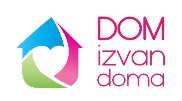 Ovaj program obuhvaća sljedeći projekt:1.13.1. Tekući projekt 1013 T10003 „ Dom izvan doma“ Tekući projekt 1013 T10003 „ Dom izvan doma“ izvršen je u izvještajnom razdoblju u iznosu od 706.413,59 kn  ili 48,95 %  od plana, a sredstva su utrošena za sljedeće aktivnosti i namjene:Isplata plaće i doprinosa na plaće administrativnog referenta (zaposlen 100 % radnog vremena) i financijskog djelatnika (10 % radnog vremena) u ukupnom iznosu od 36.962,68 kn;Isplaćena je plaća i doprinos na plaću te prijevoz zaposlenom koordinatoru koji radi s ciljnom skupinom u ukupnom iznosu od 132.808,58 kn;U 1. polugodištu u potpunosti je opremljen prostor poludnevnog boravka na adresi Trg Đure Szabe 7, Novska potreban za pružanje usluge poludnevnog boravka, pri čemu su kupljeni kuhinjski elementi, namještaj za dnevni boravak, uredski namještaj, namještaj za dvije radionice i dr.), uređaji (prijenosno računalo, hladnjak, mikrovalna pećnica, štednjak i dr.), te rasvjetna tijela. Ukupna vrijednost kupljene opreme je 75.142,00 kn; Troškovi osvježenja na  kreativnim radionicama s ciljnom skupinom od 4.-6. mjeseca u iznosu od 5.061,73,00 kn;Troškovi mjesečne suprervizije s podugovorenim pružateljem usluge supervizije koordinatora dnevnih aktivnosti i troškovi šestomjesečne edukacije voditelja mjera obiteljsko-pravne zaštite koju je provodilo POU Novska, kao podugovoren izvršitelj usluge u ukupnom iznosu od 78.426,93 kn;U 1. polugodištu trgovačkom društvu SIMORA, podugovorenom pružatelju usluge upravljanja projektom, od siječnja do prosinca 2021. plaćena je naknada za upravljanje projektom u ukupnom iznosu od 68.727,36,00 kn;Za mjesečno emitiranje spota trajanju od 30 sec na Radio postaji Novska, te za izradu podstranice https://domizvandoma.com na postojećoj mrežnoj stranici Grada Novske, kao i za mjesečno održavanje iste utrošeno je ukupno  17.350,00 kn, a za promo materijal, iznos od 56.500,00 kn;Za prijevoz ciljnih skupina od mjesta prebivališta do prostora poludnevnog boravka na adresi Trg Đure Szabe 7, Novska, ugovoren je poseban prijevoz od mjeseca travnja, a za tu namjenu utrošen je iznos od 52.987,50 kn; Trošak osvježenja na šestomjesečnoj edukaciji voditelja mjera obiteljsko pravne zaštite u ukupnom iznosu od 4.800,00 kn;Za plaćanje mjesečnih režijskih troškova, te troškova nabave neprehrambenih proizvoda (sredstva za čišćenje, ubrusi, wc papir i sl.) potrebnih za održavanje čistoće prostora i održavanje uvjeta za pružanje usluge poludnevnog boravka utrošeno je ukupno  14.785,26 kn; Za organizaciju početne konferencija projekta, koju je organizirao podugovoreni pružatelj usluge Vrisak j.d.o.o., Frankopanska ulica 42, Lipik utrošen je iznos od  te od 12.500,00 kn; Za obilježavanje Međunarodnog dan obitelji (17.5.2021.) i Međunarodnog dana roditelja (1.6.2021.) nabavljen je uredski pribor za radionica i nabavljene su   ugostiteljske usluge za osvježenje sudionika, a  ukupno je utrošeno 3.900,33 kn;Sredstva Grada Novske, u izosu od 41.197,00 kn, u cijelosti su utošena za uređenje poslovnog prostora u kojem se odvijaju sadržaji projekta.1.14. Program 1014 ŠIRENJE MREŽE SOCIJALNIH USLUGA U ZAJEDNICI, I.FAZA  Program 1014 ŠIRENJE MREŽE SOCIJALNIH USLUGA U ZAJEDNICI, I.FAZA, u izvještajnom razdoblju izvršen je u iznosu od 277.620,29 kn ili 52,62 %, i to za potrebe sljedećeg tekućeg projekta:1.14.1. Tekući projekt 1014 T10001  „ Ne ovisnosti “ Tekući projekt 1014 T10001 „Ne ovisnosti“, u izvještajnom razdoblju izvršen je u iznosu od 277.620,29 kn ili 52,62 % za sljedeće aktivnosti i troškove:Za trošak plaća i doprinosa na plaće utrošen je iznos od  16.166,40 kn,Za uslugu vođenja projekta, za koji je podugovorena Simora d.o.o., za 6 mjeseci trajanja projekta utrošeno je ukupno 46.956,48 kn,  Za nabavu jumbo plakata utrošen je iznos od 4.562,50 kn,Za nabavu promotivnog materijala utrošen je iznos od 31.837,50 kn,Za osposobljavanje i edukaciju „Psihosocijalni i tretmanski aspekti ovisnosti o kockanju“ koju provodi Edukacijsko - rehabilitacijski fakultet u Zagrebu utrošen je iznos od 129.044,46 kn, Za catering kod osposobljavanja utrošen je iznos od 16.503,75 kn, za svaku od četiri provedene edukacije,Za osvježenje za radionice te za početnu konferenciju utrošen je iznos od 2.250,00 kn,Za organizaciju početne konferencije utrošen je iznos od 8.000,00 kn,Za nabavu opreme (projektor LG, projektorsko platno sa staklom, stalak s pločom i markerom, u ukupnom iznosu od 22.299,20 kn.1.15. Program 1015  PROGRAMI U KULTURI PUČKOG OTVORENOG UČILIŠTAProgram 1015  PROGRAMI U KULTURI PUČKOG OTVORENOG UČILIŠTA, u izvještajnom razdoblju izvršen je u iznosu od 920.763,97 kn ili 98,56 % za sljedeće aktivnosti i  projekte:1.15.1. Aktivnost 1015 A100001  Administracija i upravljanje Aktivnost 1015 A100001 Administracija i upravljanje u izvještajnom razdoblju izvršena je u iznosu od 518.761,50 kn ili 98,67 % od plana. Ovom aktivnošću obuhvaćene su plaće za radovan rad i doprinosi na plaće, ostali rashodi za zaposlene i troškovi prijevoza  za 4 zaposlenika na programima u kulturi. Aktivnost obuhvaća i sve režijske i druge materijalne troškove, kao i rashode za kino projekcije.1.15.2. Kapitalni projekt 1015 K100001 Uređenje zgrade Pučkog otvorenog učilišta Kapitalni projekt 1015 K100001 Uređenje zgrade Pučkog otvorenog učilišta u izvještajnom razdoblju izvršen je u iznosu od 309.827,28 kn  ili 99,80 %. U okviru projekta uređena je fasada zgrade Pučkog otvorenog učilišta i nabavljena je oprema za kino dvoranu. Sredstva su financirana sredstvima Ministarstva kulture s iznosom od 120.000,00 kn, za fasadu, te sredstvima Grada Novske, u iznosu od 189.827,28 kn, i to 110.000,00 kn za fasadu i 79.364,78 kn za nabavu opreme (razglas) u kino dvorani.1.15.3. Tekući projekt 1015 T100001  Kazališne i kino predstave (manifestacije)Tekući projekt  1015 T100001 – Kazališne i kino predstave u izvještajnom razdoblju izvršen je u iznosu od 92.175,19 kn ili 94,06 % od plana. Trošak se odnosio na održavanje manifestacija, izložbi i ostalih kulturnih sadržaja. U tom periodu organizirano je 5 izložbi koje je posjetilo ukupno preko 1000 posjetitelja, „Sebi svoje natrag smo vratili“ povodom 26. obljetnice VRO Bljesak, „Arheološka baština novljanskog kraja“ koja je organizirana u suradnji s Arheološkim Muzejom Zagreb u Novskoj i Zagrebu, „Novljanske pop rock uspomene“ i „Ratnici i prognanici“. Organizirani su i drugi kulturni događaji: digitalna noć muzeja – tim povodom snimili smo video o Zavičajnoj zbirci Grada Novske, Likovna kolonija – 13 likovnih autora iz Novske, Velike Gorice, Letovanića, Ivanić Grada i Kutine, Kino na otvorenom. Kao i u većini učilišta u Hrvatskoj i kod nas se nisu održavale kazališne predstave isključivo zbog  epidemioloških uvjeta te ograničenog broja posjetitelja, no krajem 2021. godine ipak su održane 2 predstave za djecu „I drvo je bilo sretno“ i „Plačko“ u suradnji s vrtićem na kojima je bilo 277 gledatelja.1.16. Program 1016  PROGRAMI OBRAZOVANJAProgram 1016 Programi obrazovanja u Pučkom otvorenom učilištuProgram 1016 Programi obrazovanja u Pučkom otvorenom učilištu izvršen u iznosu od 1.430.294,26 kn ili 75,46 % od plana, a sastoji se od sljedećih aktivnosti i projekata:1.16.1. Aktivnost 1016 A100001 Administracija i upravljanje Aktivnost 1016 A100001 Administracija i upravljanje izvršena u iznosu od 1.124.044,26 kn ili 70,84 % od plana. 644.404,07 kn odnosi se na trošak plaća za redovan rad, doprinose na plaće te ostale rashode za četiri stalno zaposlene osobe na programima obrazovanja u Pučkom otvorenom učilištu Novska, a ostala sredstva odnose se na rashode za materijal i energiju, nabavu opreme, ostale nespomenute usluge (telefon, Internet, pošta, prijevoz, komunalne usluge, usluge tekućeg i investicijskog održavanja, usluge promidžbe, intelektualne usluge-predavači, računalne usluge), ostali nespomenuti rashodi poslovanja (premije osiguranja, reprezentacija, pristojbe, članarine). Ovi rashodi doprinose redovnoj i potpunoj realizaciji svih obrazovnih programa u Pučkom otvorenom učilištu.U 2021. godini Učilište je provodilo obrazovne programe za ukupno 312 polaznika, i to za 14 različitih programa. 1.16.2. Kapitalni projekt 1016 K100001 Centar cjeloživotnog obrazovanja Kapitalni projekt 1016 K100001 Centar cjeloživotnog obrazovanja izvršen je u iznosu od 306.250,00 kn ili 99,19 % od planiranog za trošak izrade idejnog rješenja i glavnog projekta Centra cjeloživotnog obrazovanja.1.17. Program 1017  PROGRAMI KNJIŽNIČNE DJELATNOSTIProgram 1017 PROGRAMI KNJIŽNIČNE DJELATNOSTI izvršen je u iznosu od 1.668.543,89 kn ili 93,75 % od plana, i to za sljedeće aktivnosti i projekte:1.17.1. Aktivnost  1017 A100001 Administracija i upravljanje  Aktivnost 1017 A100001 Administracija i upravljanje u izvještajnom razdoblju izvršena je u iznosu od 1.644.820,20 kn ili 93,83 %, a sredstva se odnose na isplatu  plaća, doprinosa na plaće i ostalih materijalna prava za 11 zaposlenika ustanove, od kojih je jedna zaposlenica na porodiljnom dopustu. Za plaće i ostala materijalna prava zaposlenika utrošeno je 1.230.719,00 kn. Aktivnost obuhvaća i materijalno-financijske rashode poslovanja Knjižnice koji su izvršeni u iznosu od 303.143,19 kn, kao i trošak nabava knjižne i neknjižne građe koji je izvršen u iznosu od 107.232,17  kn.1.17.2. Tekući projekt   1017 T100001 Dječja igraonicaTekući projekt 1017 T100001 Dječja igraonica u izvještajnom razdoblju izvršen je u iznosu od 4.746,51 kn ili 88,26 % od plana. Trošak se odnosio na održavanje pričaonica, igraonica i radionica za djecu. Program je održan u skladu s epidemiološkim mjerama. Dio programa odvijao se on-line na društvenim mrežama i You tube kanalu knjižnice. Održane su 52 aktivnosti u prostoru i virtualnoj stvarnosti, i to:Utorak za pričoljupce – pričaonice 5Kreativne radionice četvrtkom - 8Vrtić u knjižnici - 9 Škola u knjižnici - 10Knjižnica u vrtiću - 3Steam radionice - 3Noć knjige - 2Grupni posjeti - 5Ljetne radionice  - 4Kuća djeda Božićnjaka -  41.17.3. Tekući projekt 1017 T100002  Književni susretiTekući projekt 1017 T100002 Književni susreti izvršen je u iznosu od 18.977,18 kn 88,68 % od plana. Zbog ograničeni epidemioloških mjera održano je:Promocija - 7Predavanje - 2Izložba - 3Radionice - 4Kviz - 1Noć knjige – 2U sklopu ovog projekta izvršeni su i sljedeći posebni programi:Knjižnica na plažiProjekt realiziran u cijelosti u iznosu od 3.000,00 kn doznačenih od Ministarstva kulture i medija. Održane su 4 aktivnosti za djecu i odrasle.„U zemlji Dječurliji“- festival pripovijedanjaTekući projekt realiziran u potpunosti u iznosu od 2.000,00 kn doznačenih od Ministarstva kulture i medija. U sklopu projekta održano je 8 aktivnosti. Sepetić pun pričaTekući projekt održan u novom prostoru u Rajiću (3 pričaonice/radionice) pri čemu je utrošeno 2.400,00 kn.1.18. Program 1018 PREDŠKOLSKI ODGOJ Program 1018 PREDŠKOLSKI ODGOJ u izvještajnom razdoblju izvršen je u iznosu od 7.586.016,10 kn ili 93,89 % od plana, a sredstva su utrošena po sljedećim aktivnostima i tekućim projektima:1.18.1. Aktivnost 1018 A100001 Odgoj i obrazovanje djece jasličke i predškolske dobiAktivnost 1018 A100001 Odgoj i obrazovanje djece jasličke i predškolske dobi ostvarena je iz izvora općih prihoda i primitaka u iznosu od 5.965.723,07 ili 98,79 % od plana. Sredstva su utrošena na plaće u visini od 4.418.209,86 kn, za plaće 61 zaposlenika vrtića tijekom 2021. godine, a što je za 17,1 % više nego prethodne 2020. godine. Povećanje se odnosi na veći broj zaposlenih u 2021. godini i povećanja iznosa plaća za minuli rad i stimulacije zaposlenih i doprinose 626.601,17 kn. Za ostale rashode za zaposlene u 2021. godini  utrošeno je 372.159,00 kn, što je za 57,1 % više nego prethodne 2020. godine. A odnosi se na rashode za jubilarne nagrade – 67.822,48 kn, dar djeci – 25.800,00 kn, naknade za bolovanje duže od 90 dana -50.089,58 kn, potpore za novorođenče – 30.000,00 , božićnice- 90.447,18 kn i regres za godišnji odmor- 108.000,00 kn. Razlog povećanja rashoda u odnosu na prethodnu 2020. godinu su povećani iznos božićnice, isplata regresa za godišnji odmor, kojeg nije bilo prethodne godine. Navedeni trošak se odnosi na 61 zaposlenika, od toga  stalno zaposlenih djelatnika 51 (ravnatelj, pedagoga, zdravstveni voditelj, tajnik, voditeljica računovodstva, administrativno-računovodstveni djelatnik, 31 odgojitelj, glavna kuharica, 2 kuharice, 1 pomoćna kuharica, 7 spremačica, 1 pralja/švelja i 2 ekonoma-domara), te 10 djelatnika na određeno vrijeme, a od toga broja je  8 djelatnika na zamjeni (2 odgojitelja i 2 kuharice, ekonom – domar, zdravstvena voditeljica, administrativno-računovodstveni djelatnik, 1 spremačica) i 2 odgojitelja na određeno vrijeme.Rashodi koji se financiraju iz vlastitih prihoda ostvareni su u iznosu od 1.287.381,15 kn ili 84,02 % od plana. Najveći pojedinačni troškovi čine rashodi za nabavu sirovina i drugih namirnica za prehranu djece u iznosu od 367.261,07 kn, rashodi za električnu energiju u iznosu od 199.999,37 kn, uredski materijal u iznosu od 159.596,50 kn, računalne usluge u iznosu od 59.888,00 kn, komunalne usluge u iznosu od 59.966,52 kn, usluge tekućeg i investicijskog održavanja u iznosu od 206.821,04 kn. Rashodi se odnose i na sve druge troškove koji omogućuju redovan rad ustanove, a ovu grupu rashoda ulazi i nabava sitnog inventara za nabavu kojeg je utrošen iznos u iznosu od 38.897,55  kn iz izvora vlastitih sredstava, iz izvora pomoći, 16.700,00 kn,  te iz izvora donacije 5.000,00 kn,  a nabavljen je sljedeći sitni inventar:inventar za kuhinju - 1.191,78 knvodilica gusjenica (jaslice - 450,00 knigre za djecu - 1.100,00 kndječje antistres podloge - 1.315,00 knoprema i pribor za jelo (kuhinja) - 9.625,00 kndidaktička pomagala za rad u grupama - 25.250,00 kninox zdjele i posude - 299,01 kndječje ležaljke, plahte, 							stol za prematanje - 16.212,50 knprijenosni cd- radio -  1.019,70 knzaštita za kuteve i pjena za kutove - 4.134,56 knZaposlenici ustanove kroz svoj rad osiguravaju redovno funkcioniranje ustanove kroz sve planirane redovne i dodatne odgojno obrazovne programe, i to:Redovni 10-satni program vrtića koji se provodio za ukupno 309 djece raspoređenih u 16 odgojnih skupina koje su smještene na lokacijama:Centralni objekt „Radost“ - 3 jasličke (od 1 do 3 godine)  i 5 vrtićkih skupina  (od 3 do polaska u školu), Izdvojeni objekt „Stribor“- 1 jaslička i 4 vrtićke skupine, Izdvojenom objekt Pastoralnog centra 1 vrtićka skupine i 2 jasličke, Program predškole koji se provodio za 38 djece raspoređenih u 4 skupine (djeca od  6 do 7 godina), za 2 skupine s ukupno 24  djece program se provodio u matičnom vrtiću u Novskoj, za 1 skupinu s ukupno 10 djece program se provodio u školi u Rajiću, a za 1 skupinu s ukupno 4 djece program se provodio u PŠ Stara Subocka,  Program ranog učenja engleskog jezika koji se provodio za 43 djece (djeca od 5 do 7 godine), a  koji se provodio za 1. stupanj programa,Projekt Brain Gym provodio se za djecu s teškoćama u razvoju u dobi od 4 do 6 godina u centralnom objektu „Radost“,Suradnja s HRT-om u projektu Najljepši školski vrtovi u RH , u kojem je DV Radost Novska osvojio nagradu  u iznosu od 3.000,00 kn.U početku pedagoške 2021. godine provodili su se još i  slijedeći programi:Poseban program GIGA manualno digitalna aplikacija, provodio se u 10 odgojnih skupina (starije) sa ukupno 113 djece, u 6 skupina redovnog desetosatnog programa (61 dijete) i 4 skupine u program predškole (52 djece) Poseban kraći program folklornog stvaralaštva djece rane i predškolske dobi koji se        provodio za 16 djece u jednoj vrtićkoj skupini.1.18.2. Tekući projekt 1018 T100002 Opremanje vrtićaTekući projekt 1018 T100002 Opremanje vrtića u 2021. godini izvršen je u iznosu od 290.642,45 kn, odnosno 69,71 % plana, a od toga je nabavljena oprema u vrijednosti od  284.522,45 kn.Nabavljena je sljedeća oprema:ormari za arhivu - 4.094,00 knmobilni uređaj - 6.419,30 kntraktorska kosilica - 22.310,70 knlimena ostava (IOJ Stribor) - 16.237,20 kntermos lonci - 16.000,00 kndječje stolice i stolovi - 33.073,75 knoprema za dječje igralište (IOJ Stribor) - 186.387,50 kn1.19.  Program 1019 PROGRAMI I AKTIVNOSTI MJESNE SAMOUPRAVEProgram 1019 PROGRAMI I AKTIVNOSTI MJESNE SAMOUPRAVE u godišnjem izvještajnom razdoblju izvršen je u iznosu od 16.510,13 kn ili 38,00 % od plana. 1.19.1. Aktivnost 1019 A100001 Administracija i upravljanje  Aktivnost 1019 A100001 Administracija i upravljanje izvršena je u godišnjem izvještajnom razdoblju u iznosu od 16.510,13 kn ili 38,00 % od plana, a sredstva je koristio MO Borovac, Roždanik, Nova i Stara Subocka, Stari Grabovac i Sigetac.2. Razdjel 002 UPRAVNI ODJEL ZA PRORAČUN I FINANCIJE2.1. Program 1020  UPRAVLJANJE SUSTAVOM JAVNIH FINANCIJAProgram Upravljanje sustavom javnih financija Upravnog odjela za proračun i financije u razdoblju od 1. siječnja do 31. prosinca 2021. godine ostvaren je u iznosu od 4.622.058,71 kn od ukupno planiranih 4.927.860,00 kn, odnosno s 93,79 % plana. 	2.1.1. Aktivnost 1020A100001  Administracija i upravljanje 	Aktivnost Administracija i upravljanje obuhvaća rashode za zaposlene i materijalno-financijske rashode upravnog odjela i realizirana je u iznosu od 1.365.317,94 kn. Plaće za redovan rad, doprinosi na plaće i ostali rashodi za šest službenika upravnog odjela iznosili su 873.296,10 kn. Materijalno-financijski rashodi ostvareni su u iznosu od 492.021,84 kn, i to:stručno usavršavanje zaposlenika 4.861,00 kn,službena putovanja i naknade za prijevoz na posao i s posla službenika 43.761,50 kn, godišnje pretplate na stručnu literaturu u iznosu od 4.636,00 kn,nabave sitnog inventara 203,18 kn,mjesečno održavanje računalne aplikacije i ostale računalne usluge te rashodi za nastavak implementacije aplikacije obrade eRačuna u iznosu od 173.609,31 kn, članarina Udruzi gradova RH u iznosu od 28.114,08 kn, naknada Poreznoj upravi, koja se uplaćuje u Državni proračun RH, u visini od 5% naplaćenih prihoda od gradskih poreza za poslove utvrđivanja, evidentiranja, nadzora, naplate i ovrhe radi naplate gradskih poreza, za razdoblje od prosinca 2020. do studenoga 2021. godine u iznosu od 2.039,47 kn, naknada 1 % od ukupno naplaćenih prihoda poreza na dohodak i fiskalnog izravnanja Poreznoj upravi za troškove obavljanja poslova utvrđivanja, evidentiranja, naplate, nadzora i ovrhe poreza na dohodak sukladno Zakonu o financiranju jedinica lokalne i područne (regionalne) samouprave („Narodne novine”, broj 127/17 i 138/20) u iznosu od 150.003,50 kn,troškovi provizije za uplate od strane građana u iznosu od 26.358,40 kn, elektronički mjesečni izvještaji o vlastitim prihodima i primicima gradskog proračuna, uplati i rasporedu zajedničkih prihoda proračuna, izvještaj po vrstama poreza i prireza na dohodak, te dnevni izvodi s pregledom uplata po određenim uplatnim računima zajedničkih prihoda državnog, županijskog i gradskog proračuna (uplate po osnovi zakupa i prodaje poljoprivrednog zemljišta u vlasništvu Republike Hrvatske, koncesije za korištenje poljoprivrednog zemljišta i naknade za zadržavanje nezakonito izgrađenih zgrada u prostoru) u iznosu od 552,30 kn,ostali nespomenuti rashodi poslovanja u iznosu 2.027,89 kn (FINA certifikat, obračun naknade za eRačune i dr.),zatezne kamate za neprovremeno podmirene obveze 550,70 kn,usluge banaka 54.780,51 kn te nabava knjiga u iznosu od 524,00 kn.2.1.2. Aktivnost 1020A10002 Otplata kreditaAktivnost otplate kredita u razdoblju od 1. siječnja do 31. prosinca 2021. godine ostvarena je u iznosu od 3.256.740,77 kn od planiranih 3.446.000,00 kn, odnosno s 94,51 % plana. Čine ga izdaci za otplatu glavnice dugoročnog tuzemnog kredita s valutnom klauzulom u iznosu od 1.072.159,12 kn, rashodi za kamate za primljeni dugoročni tuzemni kredit u iznosu od 105.198,34 kn, rashodi za negativne tečajne razlike u iznosu od 2.770,68 kn (zbog razlika između tečaja zaduženja i tečaja plaćanja glavnice i kamata kredita s valutnom klauzulom), rashodi za interkalarnu kamatu za 2021. godine po dugoročnom tuzemnom kreditu za kupnju poslovne zgrade 86.740,70 kn, jednokratna naknada za obradu dugoročnog kredita za kupnju poslovne zgrade 23.400,00 kn (0,30 % od iznosa odobrenog kredita 7.800.000,00 kn), izdaci za otplatu beskamatnog zajma u visini poreza na dohodak i prireza porezu na dohodak čije je plaćanje odgođeno i/ili odobrena obročna otplata 9.447,05 kn te izdaci za otplatu beskamatnog zajma u visini povrata poreza na dohodak po godišnjim prijavama u iznosu od 1.927.962,36 kn. Također, obračunate su redovne mjesečne kamate za iskorišteno dopušteno prekoračenje po poslovnom računu za razdoblje od kolovoza do prosinca 2021. godine u iznosu od 11.466,33 kn i jednokratna naknada za obradu okvirnog kratkoročnog kredita (prekoračenje po poslovnom računu) u iznosu od 5.000,00 kn.3. Razdjel 003 UPRAVNI ODJEL ZA KOMUNALNI SUSTAV, PROSTORNO PLANIRANJE I ZAŠTITU OKOLIŠAProračunom Grada Novske za 2021. godinu ukupna sredstva za ostvarenje programa Upravnog odjela za komunalni sustav, prostorno planiranje i zaštitu okoliša planirana su u iznosu od 69.027.438,00 kn, a realizirana su u iznosu od 49.495.362,20 kn, što iznosi 71,70 % plana. Sredstva se planiraju i realiziraju kroz ukupno deset različitih programa koji su obuhvaćeni financijskim planom rashoda upravnog odjela, a koje je provodilo 11 službenika.Izvršeni rashodi Upravnog odjela za komunalni sustav, prostorno planiranje i zaštitu okoliša u razdoblju od 01.01. do 31.12.2021. godineU obrazloženju realizacije pojedinih programa su pobrojane aktivnosti, tekući i kapitalni projekti koje program sadrži.3.1. Program 1021 UPRAVLJANJE I RAZVOJ KOMUNALNE INFRASTRUKTURE 3.1.1. Aktivnost 1021 A100001 Administracija i upravljanjeSredstva za realizaciju ove aktivnosti planirana su iznosu 2.502.443,00 kn, a realizirana u iznosu 2.386.758,96 kn, što je 95,38 % od planiranog. Realizacija aktivnosti provedena je kroz plaće za redovan rad i plaće djelatnika na javnim radovima, doprinose na plaću za redovan rad i javne radove, službena putovanja, naknade za prijevoz zaposlenih, stručno usavršavanje zaposlenika, nabave sitnog inventara i autoguma, usluge tekućeg i investicijskog održavanja prijevoznih sredstava, nabave materijala i dijelova za tekuće održavanje objekata, održavanje sustava NUV Libusoft, troškove objave natječaja, intelektualne usluge, premije osiguranja imovine i gradskih automobila te ostale nespomenute rashode poslovanja (računi s malim iznosima koji nemaju planiranu poziciju u proračunu) i zatezne kamate. Od značajnijih rashoda u ovoj aktivnosti može se istaknuti trošak intelektualnih usluga u iznosu od 108.995,91 kn (uglavnom elaborati procjene vrijednosti zemljišta i objekata koje grad kupuje ili prodaje, troškovi odvjetnika).3.1.2. Aktivnost 1021 A100002 Ostvarivanje prava po posebnim propisimaSredstva za realizaciju ovog projekta planirana su u iznosu od 37.750,00 kn, a realizirana u iznosu od 31.993,78 kn. Ova sredstva su utrošena na prijevoz pokojnika do Siska i nazad (autopsija), sufinanciranje grobnog mjesta preminulih hrvatskih branitelja i plaćanje priključka na vodovodnu mrežu članu HVIDRA-e.3.2. Program 1022 UPRAVLJANJE IMOVINOM3.2.1. Aktivnost 1022 A100001 Upravljanje objektima u vlasništvu grada Sredstva za financiranje ove aktivnosti planirana su u iznosu od 804.237,00 kn, a realizirana u iznosu od 704.835,76 kn. Kroz ovu aktivnost financirani su režijski troškovi objekata u vlasništvu grada (struja, plin) u iznosu od 509.171,88 kn, komunalne usluge (voda, kanalizacija, odvoz komunalnog otpada) u iznosu od 112.153,93 kn, troškovi za slivne vode za objekte u vlasništvu grada u iznosu od 13.794,13 kn, troškovi održavanja Wi-fi 4U mreže te Internet promet ostvaren kroz istu u iznosu od 28.530,26 kn (mreža točaka za besplatan pristup Internetu na posjećenijim javnim mjestima) i trošak kupnje zastava (zamjena dotrajalih zastava) u iznosu od 11.414,00 kn.Niska realizacija na potrošnji plina proizlazi iz loše planirane ciljane vrijednosti, te će ju ubuduće trebati prilagoditi stvarnim količinama.Pokazatelji uspješnosti3.2.2. Kapitalni projekt 1022 K100001 Kupnja poslovne zgrade u NovskojSredstva za financiranje ovog projekta planirana su u iznosu od 7.791.400,00 kn i realizirana u prvoj polovici godine u punom iznosu. Ovim sredstvima plaćen je otkup poslovne zgrade u Novskoj (bivša upravna zgrada INA-e). Objekt se planira koristiti za potrebe đačkog doma, doma za starije i nemoćne, te poslovne prostore.Pokazatelji uspješnostiĐački dom je počeo s radom 3. siječnja 2022. godine, a na osnivanju doma za starije nije bilo aktivnosti.3.2.3. Kapitalni projekt 1022 K100002 Razvoj strukture širokopojasnog InternetaSredstva za financiranje ovog projekta planirana su i realizirana u iznosu od 25.000,00 kn. Ovim sredstvima plaćena je izrada projekta infrastrukture širokopojasnog Interneta, koji je nužan za prijavu na javni poziv putem kojeg bi se financirao projekt. Kroz ovaj projekt bi se područja koja nisu komercijalno zanimljiva teleoperaterima pokrila mrežom širokopojasnog Interneta, te bi se time podigla razina kvalitete življenja u tim područjima. Grad Novska je u ovom projektu u suradnji s Općinom Lipovljani3.2.4. Tekući projekt 1022 T100001 Legalizacija objekata u vlasništvu gradaSredstva za financiranje ove aktivnosti planirana su u iznosu od 25.301,00 kn, a realizirana u iznosu od 25.284,66 kn. Grad Novska trenutno ima 41 otvoreni zahtjev za legalizaciju, te se dinamika rješavanja zahtjeva odvija prema planu Županijske ispostave za prostorno uređenje, koja vodi postupke legalizacije i prema ukazanim potrebama od strane Grada Novske. Utrošenim sredstvima plaćene su naknade za zadržavanje, vodni doprinosi i troškovi izrade arhitektonskih snimaka za tri objekta (mrtvačnica u Starom Grabovcu, vatrogasna spremnica u Plesmu i otkupna stanica za mlijeko u Staroj Subockoj).Pokazatelj uspješnosti3.2.5. Tekući projekt 1022 T100002 Redovno održavanje opreme i uređajaSredstva za financiranje ovog projekta planirana su u iznosu od 110.459,00 kn i realizirana u iznosu od 99.842,15 kn. Ovim sredstvima plaćena je registracija vatrogasne cisterne iz robnih rezervi koja je dana na korištenje Gradu Novska (koristi je JVP Novska), dospjele rate kasko osiguranja za spomenutu cisternu, te tekuće i investicijsko održavanje vozila u vlasništvu grada (troškovi registracije, popravci). U svrhu što racionalnijeg korištenja službenih vozila cilj je optimizirati broj vozila prema procijenjenim potrebama. Kroz ovaj projekt se osiguravaju i objekti u vlasništvu Grada Novske. Krajem godine prodan je osobni automobil Opel Corsa zbog starosti i dotrajalosti.Pokazatelj uspješnosti3.2.6. Tekući projekt 1022 T100003 Otkup zemljišta Sredstva za financiranje ovog projekta planirana su u iznosu od 256.385,00 kn i realizirana u iznosu od 256.384,30 kn. Ovim sredstvima otkupljeno je zemljište od devet fizičkih osoba, a koje se nalazi u Poduzetničkoj zoni Novska, te se na njemu planira gradnja Centra gaming industrije. Preostala je još jedna parcela za otkupiti u 2022. godini. Izvršena je i nazadkupnja zemljišta u PZN od tvrtke Konid proces d.o.o. koja je odustala od investicije.Pokazatelj uspješnosti3.2.7. Tekući projekt 1022 T100004 Održavanje zgrade gradske vijećniceZa provedbu ovog projekta planirano je 326.782,00 kn, a utrošeno 301.221,13 kn. Za sitne popravke na zgradi (zamjena žarulja, popravak slavina, vodokotlića i sl.) utrošeno je 134.299,55 kn, za redovno servisiranje dizala utrošeno je 7.894,40 kn, dok je za zamjenu prozora na uredima Porezne uprave utrošeno 46.218,80 kn. Zamjenu prozora financirala je Porezna uprava. Izvršena je i zamjena dotrajalih prozora na uredima koje koristi Grad Novska u vrijednosti 112.808,38 kn.Pokazatelj uspješnosti3.2.8. Tekući projekt 1002 T100005 Održavanje stanova u vlasništvu GradaOvaj projekt planiran je u iznosu od 83.659,00 kn, a realiziran u iznosu od 22.216,41 kn. Ova realizacija se odnosi na troškove zajedničke pričuve stanova u vlasništvu grada. Na stanovima u vlasništvu grada u promatranom periodu nije bilo potrebe za radovima održavanja, pa tako ni troška po toj osnovi.Pokazatelj uspješnosti3.2.9. Tekući projekt 1002 T100006 Održavanje sportskih objekataProjekt je planiran s iznosom od 225.316,00 kn, a realiziran u iznosu od 207.229,15 kn. Ovaj iznos su donacije Zajednici sportskih udruga za pokriće režijskih troškova i troškova održavanja sportskih objekata. Zajednica je u 2021. godini izvršila radove sanacije i održavanja na sljedećim objektima: zgrada SNK Libertas, svlačionice u Bročicama, svlačionice u Novoj Subockoj, svlačionica u Starom Grabovcu i gradska kuglana u Novskoj.Pokazatelj uspješnosti3.2.10. Tekući projekt 1002 T100007 Održavanje ostalih objekata u vlasništvu GradaProjekt je planiran s iznosom od 583.739,00 kn, a realiziran u iznosu od 568.920,03 kn. Sredstva su utrošena na:- redovno održavanje domova - 238.328,78 kn (ova sredstva su utrošena na izradu centralnog grijanja u društvenom domu u Borovcu, bojanje zidova u sanitarnom čvoru društvenog doma u Rajiću, zamjenu dijela stolarije (prozori) na društvenom domu u Paklenici), - čišćenje i održavanje društvenih domova koje je provela tvrtka Novokom d.o.o. - 154.710,65 kn,- održavanje poslovne zgrade (bivša zgrada INA-e) - 84.459,31 kn (sitni popravci na vodovodnoj i elektroinstalaciji, ugradnja vrata na istočnom ulazu, popravci prozora na dijelu namijenjenom đačkom domu, servis pumpi centralnog grijanja i sl.); na nabavu madraca za đački dom utrošeno je 12.285,00 kn,- na radove u društvenom domu u Novoj Subockoj (rušenje bine, prepravak centralnog grijanja, izrada ograde na stepenicama prema podrumu, bojanje zidova) utrošeno je 61.922,50 kn.Pokazatelji uspješnosti3.3. Program 1023 PROJEKTIRANJE I GRAĐENJE OBJEKATA U VLASNIŠTVU GRADA3.3.1. Kapitalni projekt 1023 K100001 Izrada projektno-tehničke dokumentacijeProjekt je planiran u iznosu od 199.949,00 kn, a realiziran u iznosu od 191.062,79 kn.Ovim sredstvima plaćena je izrada šest geodetskih elaborata (geodetska snimka u svrhu legalizacije mrtvačnice u St. Grabovcu, iskolčenje međnih linija na dvije čestice u vlasništvu Grada Novske u Novskoj i Paklenici, parcelacijski elaborat – formiranje staze kod Lidla, upis farme u Bairu i društvenog doma u Rajiću u katastar i zemljišnu knjigu, tri parcelacije u Poduzetničkoj zoni Novska), vodni doprinos za rekonstrukciju i prenamjenu tri kuće u vlasništvu Grada Novske u Staroj Subockoj, arhitektonski projekt uređenja interijera – dodatni prostor za potrebe NORA-e u Potočnoj 25 i strojarski projekt za uređenje interijera – dodatni prostor za potrebe NORA-e i izrada tri energetska certifikata.Pokazatelj uspješnosti3.3.2. Kapitalni projekt 1023 K100002 Klaster kulture na temeljima kulturne baštine povijesne jezgre NovskeProjekt je planiran u iznosu od 17.362.0550,00 kn, a realiziran u iznosu od 5.740.642,63 kn. Ovim projektom se financira trošak obnove hotela Knopp, te prateći radovi stručnog i projektantskog nadzora. Niska realizacija je posljedica usporenja na dinamici izvođenja radova koje je proisteklo iz dugotrajnih pregovora s Konzervatorskim odjelom Ministarstva kulture, a vezano uz rekonstrukciju „starog“ dijela građevine. Projekt je financiran sredstvima Ministarstva kulture i Ministarstva regionalnog razvoja i EU u iznosu od 1.491.183,04 kn, a ostatak vlastitim sredstvima Grada Novske (opći prihodi i primici i kreditna sredstva).Pokazatelj uspješnosti3.3.3. Kapitalni projekt 1023 K10003 Rekonstrukcija i opremanje društveno-kulturnog centra i dječje igraonice u društvenom domu naselja RajićProjekt je planiran u iznosu od 2.741.474,00 kn, a realiziran u iznosu od 2.535.573,05 kn. Ovim sredstvima su plaćeni radovi na rekonstrukciji objekta, stručni nadzor i koordinator zaštite na radu. Radovi na objektu su u potpunosti završeni, te je obavljen tehnički pregled i ishođena uporabna dozvola.Pokazatelj uspješnosti3.3.4. Kapitalni projekt 1023 K100004 Kulturni centar za mlade JazavicaProjekt je planiran u iznosu od 1.270.036,00 kn, a realiziran u iznosu od 1.067.229,91 kn. Sredstva su utrošena na radove na obnovi i prenamjeni prostora bivše osnovne škole u Jazavici. Objekt je u vlasništvu Grada Novske. Obnovljeni prostor bi se koristio za potrebe udruga koje djeluju na tom području, KUD-ova, izviđača i sl. Radovi se izvode uz sufinanciranje iz vanjskih izvora (APPRRR). Pokazatelj uspješnosti3.3.5. Kapitalni projekt 1023 K100005 Dnevni centar za starije u NovskojProjekt je planiran u iznosu od 9.039.444,00 kn, a realiziran u iznosu od 3.994.319,90 kn. Sredstva su utrošena na radove na rekonstrukciji objekta, trošak stručnog nadzora i trošak plaća djelatnika koji rade na provedbi projekta. Objekt je trebao biti završen u 2021. godini, no uslijed opravdanog zahtjeva za produženjem roka od strane izvođača rok je produžen do ožujka 2022. godine. Preostalo je provesti postupak nabave opreme i dva vozila u 2022. godini.Pokazatelj uspješnosti3.3.6. Kapitalni projekt 1023 K100006 Zgrada Općinskog suda u NovskojProjekt je planiran u iznosu od 74.700,00 kn i realiziran u punom iznosu. Kroz ovaj projekt je izrađeno idejno rješenje zgrade općinskog suda u Novskoj koju se planira graditi u suradnji s Ministarstvom pravosuđa i Državnom geodetskom upravom na lokaciji stare gradske tržnice u Novskoj.3.3.7. Kapitalni projekt 1023 K100007 NOVskyProjekt je planiran i realiziran u iznosu od 37.500,00 kn. Kroz ovaj projekt se planira izgraditi i uspostaviti STEM laboratorij i znanstveni park u Novskoj, s ciljem provedbe edukacija i razmjena znanja u cilju popularizacije STEM-a kod djece i mladih. Laboratorij će biti smješten na tavanu zgrade novljanske HVIDRA-e, a znanstveni park u novljanskom parku. Utrošenim sredstvima je plaćena izrada projektne dokumentacije za preuređenje prostora.3.3.8. Kapitalni projekt 1023 K100008 Rekonstrukcija kuhinje Dječjeg vrtića „Radost“ NovskaProjekt je planiran u iznosu od 1.571.000,00 kn, a realiziran u iznosu od 1.359.581,50 kn. Kroz ovaj projekt se rekonstruira kuhinja Dječjeg vrtića „Radost“ Novska. Rekonstrukcija je bila potrebna zbog znatno povećanog broja korisnika koji je nastao izgradnjom ispostave dječjeg vrtića Stribor, a i zbog same dotrajalosti postojeće opreme. Projekt se sufinancira sredstvima Središnjeg državnog ureda za demografiju i mlade u iznosu od 500.000,00 kn i Ministarstva regionalnog razvoja i fondova EU u iznosu od 70.000,00 kn. Radovi su završeni početkom 2022. godine i kuhinja je puštena u upotrebu.3.3.9. Kapitalni projekt 1023 K100009 Regionalni znanstveni centarProjekt je planiran u iznosu od 210.000,00 kn, a realiziran u iznosu od 63.000,00 kn. Kroz ovaj projekt se planira prenamijeniti i urediti prostor u bivšoj zgradi pošte za potrebe obavljanja djelatnosti Regionalnog znanstvenog centra (jačanje STEM vještina). U centru bi bila smještena oprema na kojoj bi korisnici koji ne posjeduju opremu svoje ideje mogli provesti u konkretne proizvode (prototipove). Utrošenim sredstvima je plaćena izrada idejnog rješenja nužnog za prijavu na sufinanciranje. Grad Novska je prijavio ovaj projekt na javni poziv Ministarstva regionalnog razvoja i fondova EU (Financijski mehanizam europskog gospodarskog prostora – Norveška, Lihtenštajn, Island). Projekt bi bio financiran u 100%-tnom iznosu. Iščekuju se rezultati prijave na javni poziv.3.3.10. Kapitalni projekt 1023 K100010 Uređenje poslovnog prostora za rad NORA-eProjekt je planiran u iznosu od 164.000,00 kn, a realiziran u iznosu od 162.805,13 kn. Kroz ovaj projekt se uređuju dodatne dvije prostorije potrebne za rad Razvojne agencije Grada Novske, NORA-e. Utrošenim sredstvima je plaćena projektna dokumentacija i sami građevinski radovi na uređenju prostora. Radovi su u cijelosti završeni.3.3.11. Kapitalni projekt 1023 K100011 Rekonstrukcija društvenog doma u Staroj SubockojProjekt je planiran u iznosu od 200.606,00 kn, a realiziran u iznosu od 196.005,52 kn. Ovim sredstvima je plaćena projektna dokumentacija rekonstrukcije i obnove društvenog doma. Ova dokumentacija je bila sastavni dio prijave projekta na javni poziv Agencije za plaćanje u poljoprivredi, ribarstvu i ruralnom razvoju, kroz koji bi se projekt financirao u 100%-tnom iznosu.3.4. Program 1024 ODRŽAVANJE OBJEKATA I UREĐAJA KOMUNALNE INFRASTRUKTURE3.4.1. Aktivnost 1024 A100001 Održavanje javnih površinaAktivnost je planirana u iznosu od 4.730.000,00 kn, a realizirana tijekom godine u iznosu od 4.729.719,85 kn. Kroz ovu aktivnost  su se proveli sljedeći radovi:u naselju Novska: čišćenje 4.128.992 m2 ulica i pješačkih staza, strojno košenje 1.312.254 m2 zelenih površina, ručna košnja 318.666 m2 zelenih površina, priprema zemljišta, nabava i njega proljetnica i ljetnica 1.470 m2, orezano 4.365 m2 živica, pokošeno 1.861.970 m2 bankina, okrčeno 25.810 m2 šiblja te isto odveženo, 1.771 sati sakupljan otpad sa zelenih i drugih površina u gradu, orezivanje 772 krošnji drveća prijevoz za različite potrebe kamion sa kranom 117 sati, uklanjanje suhog i bolesnog drveća, priprema zemljišta i sjetva trave 620 m2, kićenje grada prigodom blagdana 791 sati, kao i ostale aktivnosti u skladu s potrebama;u MO Brestača: ručno je pokošeno 29.850 m2 zelenih površina, košenje uz bankine 39.930 m2, uklanjanje 6 kom suhog i bolesnog drveća, prijevoz za različite potrebe kamion sa kranom, te razni drugi nepredviđeni radovi po zahtjevu grada; u MO Bročice: čišćenje 257.600 m2 ulica i pješačkih staza, ručno je pokošeno 19.110 m2, košenje uz bankine 27.130 m2, i ostale aktivnosti u skladu s potrebama;u MO Stari Grabovac: ručno je pokošeno 14.400 m2,  a uz bankinu 44.280 m2, rezanje šiblja uz prometnice 19.030 m2, montaža i demontaža bine sa krovnom konstrukcijom;u  MO Paklenica: pokošeno 82.150 m2 bankina, ručno 30.710 m2 zelenih površina, 18 orezivanja krošnje drveća,7.750 m2 rezanja šiblja uz prometnice te ostale aktivnosti u skladu sa potrebama;u MO Voćarica: košenje 81.540 m2 bankina, ručno pokošeno 19.900 m2 zelenih površina, 7.100 m2 rezanja šiblja uz prometnice, te ostali radovi u skladu s potrebama;u MO Jazavica: pokošeno 52.700 m2 bankina, strojno pokošeno 44.400 m2 zelenih površina, 11.550 m2 rezanja šiblja uz prometnice te ostali radovi po potrebi;u  MO Roždanik: pokošeno 46.880 m2 bankina, ručno je pokošeno 21.150 m2 zelenih površina, 2.350 m2 rezanja šiblja uz prometnice, prijevoz za različite potrebe, kamion sa kranom 9 sati, te ostali radovi po potrebi;u MO Rajić: 253.620 m2 bankina pokošeno, a strojno 30.600 m2 zelenih površina, te ručno košenje površina 22.450 m2, 2 uklanjanja suhog i bolesnog drveća, 1.600 m2 rezanja šiblja uz prometnice, prijevoz za različite potrebe, kamion sa kranom 19 sati, te ostali radovi po potrebi, te razni nepredviđeni radovi po zahtjevu Grada;u MO Borovac: pokošeno 30.300 m2 bankina, 39.080 m2 zelenih površina ručno pokošeno, rezanje 3.650 m2 šiblja uz prometnice  te ostali potrebni radovi;u  MO Nova Subocka: ručno pokošeno 28.270 m2 zelenih površina, košnja 58.640 m2 uz bankine, rezanje 4.000 m2 šiblja uz prometnice, prijevoz za različite potrebe, kamion sa kranom 12 sati, te ostali radovi po potrebi;u MO Stara Subocka: pokošeno ručno 16.200 m2 zelenih površina, strojno 29.400 m2 te uz bankine 123.060 m2, rezanje 6.600 m2 šiblja uz prometnice, prijevoz za različite potrebe, kamion sa kranom 13 sati, te ostali radovi po potrebi;u MO Kozarice: pokošeno ručno 20.350 m2 zelenih površina, te uz bankine 14.400 m2, rezanje 5.800 m2 šiblja uz prometnice, te ostali radovi po potrebi.Pokazatelji uspješnostiVisoka realizacija na košnji zelenih površina je posljedica loše planirane ciljane vrijednosti, te će je u buduće trebati planirati prema stvarnim količinama utemeljenim na količinama iz proteklih godina.3.4.2. Aktivnost 1024 A100002 Održavanje nerazvrstanih cestaAktivnost je planirana u iznosu od 3.014.000,00 kn, a realizirana u iznosu od 3.013.399,88 kn. Kroz ovu aktivnost se vrše radovi redovnog održavanja, kao što su izrada kamene podloge, saniranje neravnina na makadamskim cestama, krpanje udarnih rupa, ugradnja i valjanje asfaltne mase, postavljanje horizontalne i vertikalne signalizacije, popravci na sustavu odvodnje s nerazvrstanih cesta, čišćenje jaraka, zamjena dotrajalih i uništenih ivičnjaka popravak pješačkih staza i sl.Na području Grada Novske se održava 57 ulica ukupne dužine 38,79 km, a u prigradskim naseljima 59 nerazvrstana cesta ukupne dužine 44,23 km.Gledano po mjesnim odborima struktura utroška sredstava je sljedeća:MO Novska: dobava i razgrtanje tucanika uz valjanje valjkom, krpanje udarnih rupa na asfaltnim površinama, ugradnja betonskih rubnjaka, izrada propusta ispod ceste s betonskim cijevima, nabava, doprema i ugradnja  betonskih rigolica, strojno čišćenje odvodnih kanala jaraka – kanala uz cestu s profilnom korpom, nabava i postavljanje prometnih znakova, postavljanje slivničkih rešetki, popravak pješačkih staza, bojanje ograde na pješačkim mostovima i sl. u ukupnom iznosu od 579.418,14 kn;MO Borovac: nabava, dobava i razgrtanje tucanika uz valjanje valjkom, nabava, doprema i ugradnja betonskih rigolica ovalnog oblika, izrada propusta ispod ceste, izrada bankina, radovi strojem u režiji na održavanju nerazvrstanih cesta i ostale infrastrukture, izrada habajućeg sloja asfalt betona u ukupnom iznosu od 210.267,40 kn;MO Bročice: nabava, dobava i razgrtanje tucanika uz valjanje valjkom, radovi strojem  u režiji na održavanju nerazvrstanih cesta i ostale infrastrukture u ukupnom iznosu od 5.455,00 kn;MO Rajić: dobava i razgrtanje tucanika uz valjanje valjkom, krpanje udarnih rupa na asfaltnim kolnicima, izrada propusta ispod ceste s betonskim cijevima, izrada bankina uz cestu, radovi strojem u režiji na održavanju nerazvrstanih cesta i ostale infrastrukture u ukupnom iznosu od 800.575,94 kn,MO Voćarica: nabava, dobava i razgrtanje tucanika uz valjanje valjkom u ukupnom iznosu od 6.720,00 kn, MO Roždanik: nabava, radovi koji se ne mogu predvidjeti, a mogu se pojaviti na održavanju nerazvrstanih cesta u ukupnom iznosu od 736,00 kn; MO Stari Grabovac: dobava i razgrtanje tucanika uz valjanje valjkom, krpanje rupa na asfaltnim kolnicima, izrada propusta ispod ceste s betonskim cijevima, radovi stroja u režiji na održavanju nerazvrstanih cesta i ostale infrastrukture, izrada kompletnog slivnika s betonskim cijevima fi 50cm s taložnicom ukupne dubine oko 2 m, dobava i ugradnja armature i dvostrane daščane oplate u ukupnom iznosu od 72.176,48 kn;MO Brestača: dobava i razgrtanje tucanika uz valjanje valjkom, izrada bankina uz ceste, izrada habajućeg sloja asfalt betona u ukupnom iznosu od 86.490,65 kn;MO Stara Subocka: dobava i razgrtanje tucanika uz valjanje valjkom, strojno čišćenje odvodnih jaraka – kanala uz cestu, izrada propusta ispod ceste s betonskim cijevima, radovi strojem u režiji na održavanju nerazvrstanih cesta i ostale infrastrukture u iznosu od 36.991,40 kn;MO Plesmo: strojno čišćenje odvodnih jaraka – kanala uz cestu s profilnom korpom, s odvozom viška zemlje u ukupnom iznosu od 4.750,20 kn;MO Sigetac: dobava i razgrtanje tucanika uz valjanje valjkom, radovi strojem u režiji održavanja nerazvrstanih cesta u iznosu od 15.440,00 kn,MO Jazavica: nabava, doprema i razgrtanje tucanika uz valjanje valjkom, strojno čišćenje odvodnih jaraka – kanala, radovi strojem u režiji na održavanju nerazvrstanih cesta i ostale infrastrukture u iznosu od 11.360,00 kn;MO Kozarice: razni radovi koji se ne mogu predvidjeti, radovi strojem u režiji na održavanju nerazvrstanih cesta i ostale infrastrukture, izrada kompletnog slivnika s betonskom cijevi fi 50 cm u ukupnom iznosu od 2.112,00 kn;MO Nova Subocka: nabava, ugradnja i valjanje tucanika, strojno čišćenje odvodnih jaraka – kanala uz cestu, nabava i postavljanje prometnih znakova uz prometnicu, u ukupnom iznosu od 68.142,00 kn;MO Paklenica: nabava, ugradnja i valjanje tucanika, radovi strojem u režiji održavanja nerazvrstanih cesta i ostale infrastrukture u ukupnom iznosu od 6.360,00 kn;MO Brezovac/Kričke: krpanje udarnih rupa na asfaltnim površinama u iznosu od 11.079,70 kn;MO Lovska: nabava, ugradnja i valjanje tucanika, radovi strojem u režiji održavanja nerazvrstanih cesta i ostale infrastrukture u ukupnom iznosu od 4.800,00 kn.Pokazatelj uspješnosti3.4.3. Aktivnost 1024 A100003 Održavanje javne rasvjeteAktivnost je planirana u iznosu od 350.000,00 kn, a realizirana u iznosu od 349.786,75 kn. Kroz ovu aktivnost izvršena je zamjena 342 natrijeve žarulje, 15 kom. LED žarulje,  337 prigušnica, 86 propaljivača, ugrađeno  je 2 kom.  Gamalux  novih svjetiljki, 1 LED svjetiljka 43 W, 1 LEO LED svjetiljka, uklopni digitalni sat sa luksomatom i sondom 6 kom. izvršena je zamjena, odnosno ugradnja niza sitnog inventara (grla, kablovi, stezaljke, osigurači) nužnog za funkcioniranje sustava javne rasvjete. U održavanje javne rasvjete  utrošeno je 143 radna sata, usluga djelatnika HEP-a kod podešavanja javne rasvjete od 38 izlazaka, rad kamiona s platformom od 45 radnih sati. Održavanje javne rasvjete na području Grada Novske i prigradskih naselja obavlja gradska tvrtka  Novokom d.o.o. Novska.Pokazatelj uspješnosti3.4.4. Aktivnost 1024 A100004 Zimska službaAktivnost je planirana u iznosu od 314.000,00 kn, a realizirana u iznosu od 313.954,76 kn. Kroz ovu aktivnost financirano je čišćenje snijega u 69 ulica u gradu u ukupnoj dužini od 32,5 km i 46 nerazvrstanoj cesti u prigradskim naseljima u ukupnoj dužini od 33,23 km. Izvršeno je 10 posipanja solju. Također je izvršeno strojno čišćenje 8.056 m2 pješačkih staza i trgova u 2 navrata, te posipanje soli na istima u 9 navrata. Provedeno je i dežurstvo u prvom stupnju pripravnosti u trajanju od 38 sati i u drugom stupnju pripravnosti u trajanju od 102 sata. Nabavljeno i uskladišteno je  65,00 tona soli.Pokazatelj uspješnosti3.4.5. Aktivnost 1024 A100005 Potrošnja električne energije za javnu rasvjetuPlanirani iznos od 750.000,00 kn, realiziran je u iznosu od 774.689,01 kn za utrošenih 894.896,00 kWh električne energije za javnu rasvjetu. Javna rasvjeta pokriva 1630 rasvjetnih mjesta na području grada i prigradskih naselja.3.5. Program 1025 PROJEKTIRANJE I GRAĐENJE OBJEKATA I UREĐAJA KOMUNALNE  INFRASTRUKTURE3.5.1. Kapitalni projekt 1025 K100001 Izrada projektno-tehničke dokumentacije za projekte komunalne infrastruktureProjekt je planiran u iznosu od 55.817,00 kn, a realiziran u iznosu od 29.566,62 kn. Ovim sredstvima je plaćena izrada geodetske podloge i idejnog rješenja za izgradnju pješačkog prijelaza u Zagrebačkoj ulici (kod Lidla), te izrada projektne dokumentacije za izgradnju autobusnog stajališta u Rajiću.Pokazatelj uspješnosti3.5.2. Kapitalni projekt 1025 K100002 Uređenje parkirališta na Trgu dr. Franje Tuđmana u NovskojProjekt je planiran u iznosu od 20.000,00 kn za završetak izrade projektne dokumentacije nužne kod izgradnje parkirališta i spojne ceste prema gradskoj tržnici. Radi se o prostoru iza zgrade Borova i knjižare gdje se sada nalaze garaže. Ovaj prostor se namjerava urediti na način da se isprojektiraju parkirna mjesta, te se izgradi spojna cesta na slijepu cestu između sadašnjeg Konzuma i gradske tržnice. U 2021. godini nije bilo aktivnosti na ovom projektu.Pokazatelj uspješnosti3.5.3. Kapitalni projekt 1025 K100003 Poduzetnička zona NovskaProjekt je planiran u iznosu od 155.010,00 kn, a realiziran u iznosu od 110.009,03 kn. Sredstva su utrošena na izradu projektne dokumentacije za izgradnju odvojka prometnice u Poduzetničkoj zoni Novska, izradu geodetske podloge za spomenutu prometnicu i vodni doprinos kod izdavanje građevinske dozvole za ovu prometnicu.3.5.4. Kapitalni projekt 1025 K100005 Mrtvačnica u BrestačiProjekt je planiran u iznosu od 1.513.870,00 kn, a realiziran u iznosu od 890.652,47 kn. Sredstva su utrošena na izgradnju nove mrtvačnice u naselju Brestača. Uslijed opravdanog zahtjeva izvođača za produženjem roka, objekt nije završen u 2021. godini, već su radovi nastavljeni u 2022. godini i u trenutku pisanja ovog izvješća radovi su završeni. Slijedi tehnički pregled i ishođenje uporabne dozvole.Pokazatelj uspješnosti3.5.5. Kapitalni projekt 1025 K100006 AglomeracijaProjekt se odnosi na aglomeraciju Novska i planiran je u iznosu od 1.500.000,00 kn, a realiziran u iznosu od 1.409.054,07 kn. Realizacija se odnosi na transfer sredstava tvrtki Vodovod Novska d.o.o.  i Hrvatskim vodama kroz zahtjeve za doznakom sredstava, u svrhu plaćanja radova na izgradnji sustava odvodnje otpadnih voda u naseljima Bročice, Stari Grabovac, Paklenica, Voćarica, Jazavica, Roždanik i dio Rajića, te rekonstrukciji vodovodne i kanalizacijske mreže u gradu Novska. Do malog kašnjenja u realizaciji je došlo uslijed otežanog nabavljanja repromaterijala prouzročenog pandemijom COVID virusa.Pokazatelj uspješnosti3.5.6. Kapitalni projekt 1025 K100007 Nogostup Brestača – Nova SubockaProjekt se odnosi na izradu projektne dokumentacije nužne za izgradnju nogostupa kroz naselja Brestača i Nova Subocka i planiran je i realiziran u iznosu od 51.000,00 kn. Ovim sredstvima je plaćen preostali dio troška izrade projektne dokumentacije.Pokazatelj uspješnosti3.5.7. Kapitalni projekt 1025 K100011 Rasvjeta na pomoćnom igralištu u NovskojOvim projektom je izgrađena rasvjeta na pomoćnom nogometnom igralištu u Novskoj. Projekt je planiran u iznosu od 292.829,00 kn, a realiziran u iznosu od 292.828,60 kn. Ovim sredstvima su plaćeni radovi na postavi tri rasvjetna stupa i trošak stručnog nadzora. Radovi koji su planirani za 2021. godinu su u cijelosti završeni. Preostaje postaviti još tri rasvjetna stupa u 2022. godini i time bi projekt u cijelosti bio završen.Pokazatelj uspješnosti3.5.8. Kapitalni projekt 1025 K100012 Županijska cesta Stara Subocka-PlesmoOvim projektom je rekonstruirana županijska cesta od naselja Stara Subocka do naselja Plesmo u dužini 4,2 km. Projekt je planiran u iznosu od 2.416.992,00 kn, a realiziran u iznosu od 2.416.991,74 kn. Realizacija se odnosi na transfer sredstava Županijskoj upravi za ceste SMŽ koja je nositelj investicije. Radovi su u cijelosti izvedeni.Pokazatelj uspješnosti3.5.9. Kapitalni projekt 1025 K100013 Uređenje križanja Ulice kralja Tomislava – Bl. A. Stepinca u NovskojProjekt je planiran je u iznosu od 60.954,00 kn, a realiziran u iznosu od 60.953,12 kn. Kroz ovaj projekt je izrađena projektna dokumentacija i postavljena nova vertikalna i horizontalna signalizacija na raskrižju Ulice kralja Tomislava i Ulice Bl. Alojzija Stepinca u Novskoj, a s ciljem podizanja razine sigurnosti na višu razinu. Projekt je u cijelosti završen.Pokazatelj uspješnosti3.5.10. Kapitalni projekt 1025 K100014 Obnova Školske ulice u Novoj SubockojProjekt je planiran je u iznosu od 308.000,00 kn, a realiziran u iznosu od 301.552,50 kn. Kroz ovaj projekt je obnovljen asfaltni zastor u ulici, te je time kvaliteta života stanovnika ove ulice, a i ostalih sudionika koji tom ulicom prometuju dignuta na višu razinu. Projekt je u cijelosti završen.Pokazatelj uspješnosti3.5.11. Kapitalni projekt 1025 K100017 Uređenje trga iza zgrade PISMA i pošte u NovskojProjekt je planiran i realiziran u iznosu od 37.500,00 kn. Ovim sredstvima je plaćena izrada projektne dokumentacije temeljem koje će se vršiti uređenje prostora (šetnice) na potezu od zgrade stare pošte pa do gradske tržnice u Novskoj.Pokazatelj uspješnosti3.5.12. Kapitalni projekt 1025 K100018 Uređenje tržnice u NovskojProjekt je planiran i realiziran u iznosu od 37.500,00 kn. Ovim sredstvima je plaćena izrada projektne dokumentacije temeljem koje će se vršiti uređenje gradske tržnice u Novskoj.3.5.13. Kapitalni projekt 1025 K100019 Solarna elektrana u poduzetničkoj zoniProjekt je planiran je u iznosu od 225.700,00 kn, a realiziran u iznosu od 192.600,00. Ovim sredstvima je plaćen dio troška izrade projektne dokumentacije temeljem koje će se graditi solarna elektrana kapaciteta cca 5 Mw u Poduzetničkoj zoni Novska. 3.5.14. Kapitalni projekt 1025 K100022 Kanalizacija u Voćarskoj ulici u NovskojProjekt je planiran je u iznosu od 100.000,00 kn, a realiziran je u iznosu od 99.204,35 kn. Radi se o transferu sredstava gradskoj tvrtki „Vodovod Novska d.o.o.“ kao pokriće troška izgradnje sustava odvodnje otpadnih voda u Voćarskoj ulici u Novskoj. Voćarska ulica dosad nije imala sustav odvodnje, te je ovim projektom značajno poboljšana kvaliteta života stanovnika ove ulice.3.5.15. Tekući projekt 1025 T100001 Održavanje grobljaProjekt je planiran u iznosu od 80.000,00 kn, a realiziran u iznosu od 79.949,68 kn. Ovim sredstvima plaćena je izgradnja centralne staze na groblju u Borovcu.Pokazatelji uspješnosti3.5.16. Tekući projekt 1025 T100002 Rekonstrukcija javne rasvjete u Crkvenoj ulici u BročicamaProjekt je planiran i realiziran u iznosu od 20.125,00 kn. Ovim projektom je zamijenjena postojeća rasvjeta u Crkvenoj ulici u Bročicama s novom učinkovitijom LED rasvjetom. Ovom zamjenom se pored boljeg osvjetljenja postižu i uštede u utrošku električne energije. Pokazatelj uspješnosti3.6. Program 1006 ZAŠTITA OKOLIŠA3.6.1. Aktivnost 1026 A100001 Poticanje razvoja svijesti o zaštiti okolišaAktivnost je planirana u iznosu od 176.397,00 kn, a realizirana u iznosu od 176.378,28 kn. Kroz ovaj projekt je plaćen trošak čišćenja zapuštenih dvorišta u iznosu od 51.272,53, naknada za smanjenje količine miješanog komunalnog otpada u iznosu od 52.014,00 kn, nabava mobilnog reciklažnog dvorišta u iznosu od 33.537,50 kn (sufinancirao Fond zaštite okoliša u iznosu od 28.506,87 kn) i izrada Plana sanacije divljih deponija u iznosu od 25.000,00 kn (sufinancirao Fond zaštite okoliša u iznosu od 20.000,00 kn).Pokazatelj uspješnosti3.6.2. Kapitalni projekt 1026 K100001 Sanacija deponije KurjakanaProjekt je planiran u iznosu od 2.487.253,00 kn, a realiziran u iznosu od 1.883.055,86 kn. Ovim sredstvima plaćena je izrada geodetske podloge za projekt 5. etape sanacije (reciklažno dvorište za građevinski otpad), razlika priključka električne energije koja je ispostavljena po obavljenim radovima, nabava kompaktora, te radovi i prateći nadzori i koordinator zaštite na radu na izgradnji četvrte etape sanacije (izgradnja treće kazete za odlaganje otpada). Projektna dokumentacija, radovi i stručni nadzori su sufinancirani od strane Fonda za zaštitu okoliša u 90%-tnom iznosu.Pokazatelj uspješnosti3.7. Program 1027 ZAŠTITA, OČUVANJE I UNAPREĐENJE ZDRAVLJA3.7.1. Aktivnost 1027 A100001 Sanitarna zaštitaProjekt je planiran u iznosu od 283.100,00 kn, a realiziran u iznosu od 260.002,31 kn. Ova sredstva su utrošena na trošak nadzora u provedbi deratizacije i dezinsekcije u iznosu od 16.059,38 kn i na trošak zbrinjavanja pasa lutalica koji su zbrinuti u objektima skloništa za životinje u Pakracu. Na ove akcije hvatanja, te zbrinjavanje, utrošeno je 104.292.93 kn. Provedene su i četiri akcije dezinsekcije na koje je utrošeno 85.500,00 kn, te dvije akcije deratizacije (proljetna i jesenska) na koje je utrošeno 54.150,00 kn.Pokazatelji uspješnosti3.7.2. Tekući projekt 1027 T100002 Veterinarske uslugeProjekt je planiran u iznosu od 25.000,00 kn, a realiziran u iznosu od 23.010,00 kn. Ovim programom se subvencionira ispitivanje na trihinelu, te se na taj način potiču mjere vezane uz sprečavanje zaraze ljudi trihinelom na području Grada Novske. Sufinancirano je 1534 ispitivanja. Realizacija na ovoj poziciji je u pravilu velika u drugoj polovici godine u vrijeme svinjokolja. Pokazatelj uspješnosti3.8. Program 1028 PROSTORNO UREĐENJE I UNAPREĐENJE STANOVANJA3.8.1. Tekući projekt 1028 T100001 Geografsko-informacijski sustavProjekt je planiran u iznosu od 75.000,00 kn, a realiziran u iznosu od 74.947,04 kn te se odnosi na održavanje i ažuriranje gradskog GIS-a. Predviđeno je da se iz ovih sredstava ažuriraju podaci temeljem grafičke i knjižne baze Državne geodetske uprave, kao i ažuriranje drugih podataka i nadogradnju postojećih. Tijekom godine provedena su dva ažuriranja.Pokazatelj uspješnosti3.8.2. Tekući projekt 1028 T100002 Prostorno-planska dokumentacijaProjekt je planiran i realiziran u iznosu od 84.500,00 kn. Kroz ovaj projekt plaćen je trošak izrade četvrtih izmjena Prostornog plana uređenja, te trećih i petih izmjena urbanističkog plana uređenja za područje Grada Novske. Ove izmjene su provedene kao redovne izmjene i bile su nužne kako bi se stekli uvjeti za izradu projektne dokumentacije za planirane investicije u narednom razdoblju.3.9. Program 1029 ORGANIZIRANJE I PROVOĐENJE ZAŠTITE I SPAŠAVANJA3.9.1. Aktivnost 1029 A100001 Sufinanciranje rada Vatrogasne zajednice Grada NovskeAktivnost je planirana u iznosu od 744.485,00 kn, a realizirana u iznosu od 722.966,69 kn. Aktivnost se realizirala kroz četiri pozicije kako slijedi:tekuće donacije u realiziranom iznosu od 346.649,96 kn za sufinanciranje redovne djelatnosti deset Dobrovoljnih vatrogasnih društava i Vatrogasne zajednice;kapitalne donacije - otplata anuiteta u realiziranom iznosu od 148.732,34 kn za podmirenje troškova otplate anuiteta i kaska za četiri kombi vozila;kapitalne donacije – projektna dokumentacija za Vatrogasni dom Plesmo (za potrebe prijave na mjeru 7.4.1. kroz koju bi se financirala obnova i rekonstrukcija vatrogasnog doma i okoliša) u iznosu od 190.000,00 kn;kapitalne donacije – trošak legalizacije za Vatrogasni dom Plesmo, donacija u naravi, (dokumentacija za legalizaciju objekta i svi prateći troškovi) u iznosu od 37.584,39 kn.Pokazatelj uspješnostiIntervencije navedene u tablici se odnose na akcije dostave pitke vode građanima u vrijeme kad voda iz gradskog vodovoda nije bila za piće, te na jednu intervenciju u gašenju požara u Kozaricama.3.9.2. Tekući projekt 1029 T100002 Sufinanciranje rada HGSS Stanica NovskaProjektom su planirana i realizirana sredstva u iznosu od 30.000,00 kn. Sredstva su poslužila HGSS stanica Novska za podmirenje troškova otplate kredita za nabavu terenskog vozila, troškove goriva, nabavu opreme i druge redovne troškove. Veliki broj intervencija je posljedica potresa koji je zadesio petrinjsko područje i angažmana na pružanju pomoći unesrećenima.Pokazatelj uspješnosti3.9.3. Tekući projekt 1029 T100001  Civilna zaštitaProjekt je planiran u iznosu od 20.000,00 kn, a realiziran u iznosu od 7.000,00 kn. Radi se o trošku izrade Plana djelovanja Civilne zaštite, izradi Poslovnika o radu stožera Civilne zaštite, izradi plana vježbe Civilne zaštite i niza akata vezanih uz rad Civilne zaštite.3.10. Program 1035 CAMPUS GAMING INDUSTRIJE3.10.1. Kapitalni projekt 1035 K100001 Razvoj gaming industrijeProjekt je planiran u iznosu od 171.355,00 kn, a realiziran u iznosu od 134.092,60 kn. Ovim sredstvima plaćena je izrada Elaborata zaštite okoliša nužnog kod izrade idejnog rješenja Centra gaming industrije u iznosu od 3.125,00 kn. Na otkup zemljišta potrebnog za gradnju Centra gaming industrije utrošeno je 130.967,60 kn (10 čestica otkupljenih od fizičkih osoba).JAVNA VATROGASNA POSTROJBA GRADA NOVSKEPrikaz programa Javne vatrogasne postrojbe Grada NovskePokazatelj uspješnostiIz gornje tablice vidljiv je velik nesrazmjer broja planiranih i realiziranih intervencija. Jedan od razloga tomu je i povećani broj intervencija prouzročen potresom na Banovini, gdje je Javna vatrogasna postrojba sudjelovala u pomoći unesrećenima od prvog trena. No, i unatoč tomu planirani broj intervencija je premali i narednom periodu će ga trebati dimenzionirati u većem iznosu, temeljem iskustva u protekle dvije godine rada postrojbe.Program obuhvaća sljedeće aktivnosti i tekuće projekte:Aktivnost 1029 A100001 Redovna djelatnost JVPAktivnost je planirana u iznosu od 3.185.573,00 i realizirana u iznosu od 3.008.212,04 kn. Kroz ovu aktivnost se namiruje trošak plaća, naknade troškova za zaposlene, doprinosi za mirovinsko osiguranje i doprinosi za zdravstvo u ukupnom iznosu od 1.776.093,75 kn. Radi se o decentraliziranim sredstvima (državna sredstva). Ostatak čine sredstva Grada Novske u iznosu od 1.098.456,28 kn i njima se pokriva dio troška plaća, naknade za prijevoz na posao, stručno usavršavanje zaposlenih, nabava zaštitne odjeće i obuće, nabava uredskog materijala, trošak energije, nabava materijala i dijelova za tekuće i investicijsko održavanje, sitni inventar i auto gume, komunalne usluge, zakupnine i najamnine, intelektualne usluge, usluge telefona i pošte, usluge tekućeg i investicijskog održavanja, premije osiguranja i nabava opreme za održavanje i zaštitu. Postrojba je ostvarila i vlastite prihode u iznosu od 133.662,01 kn, te je iz tih sredstava nabavila prikolicu koju su opremili za potrebe vatrogasnih intervencija, te su podmirili dio troška za opremu za održavanje i za materijal i dijelove za tekuće i investicijsko održavanje.4. Razdjel 004 UPRAVNI ODJEL ZA GOSPODARSTVO I POLJOPRIVREDURashodi Upravnog odjela za gospodarstvo i poljoprivredu u izvještajnom razdoblju od 01.01. do 31.12.2021. godine ostvareni su u iznosu od 5.986.462,16 kn od planiranih 7.741.695,00 kn, odnosno sa 77,33 % plana.Izvršeni rashodi Upravnog odjela za gospodarstvo i poljoprivredu u razdoblju od 01.01. do 31.12.2021. godine4.1. Program 1030 PODRŠKA GOSPODARSTVU I ODRŽIVOM RAZVOJU – 569.780,59 knProgram obuhvaća sljedeću aktivnost: 4.1.1. Aktivnost 1030 A100001 Administracija i upravljanje - 569.780,59 knKroz ovu aktivnost realizirana su sredstva za bruto plaće, materijalna prava zaposlenika i doprinose na plaće za četiri službenika Upravnog odjela za gospodarstvo i poljoprivredu kao i za druge rashode (objava natječaja, rad povjerenstava, nastupanje na sajmovima, članarina u Zajednici proizvođača SMŽ…). 4.2. Program 1031 GOSPODARSTVO – 3.088.996,11 knProgram obuhvaća sljedeće tekuće projekte:4.2.1. Tekući projekti Programa 1031 T100001 Program poticanja malog i srednjeg poduzetništva  T100002 Sufinanciranje poduzetnika početnika  T100003 Sufinanciranje poduzetnika početnika u gaming industriji  T100004 Poticaji u poljoprivredi  T100005 Kreditiranje gospodarske djelatnosti malog i srednjeg poduzetništva Ovim projektima su realizirane pomoći gospodarstvenicima kroz subvencije i poticaje u sljedećim aktivnostima:poticanje razvoja poslovanja postojećih poduzetnika, otvaranje novih radnih mjesta kod istih i novo zapošljavanje, poticanje otvaranja novih pravnih osoba – poticanje poduzetnika početnika s ostvarenom potporom HZZ-a za samozapošljavanje,poticanje razvoja sektora poljoprivrede,sufinanciranje kamatne stope na poduzetničke kredite poduzetnicima s područja Grada Novske koji su udovoljili uvjetima natječaja Županije u Projektu ''Poduzetnički krediti''Pokazatelji uspješnosti tekućih projekata Programa 1031 GospodarstvoU poticajima u poljoprivredi je isplaćeno 127 potpora male vrijednosti prema 91 OPG-a s područja Grada Novske na način kako slijedi:Povećanje matičnog stada: 15Umjetno osjemenjivanje goveda: 2 Subvencija za umjetno osjemenjivanje goveda: 1Veterinarske usluge (označavanje): 5Krmno bilje: 14Trajni voćni nasadi:  5Ekološka proizvodnja: nadzor: 21                                    repromaterijal: 7Osiguranja:  3Pčelarstvo:  54U sektoru gospodarstva, tj. malog i srednjeg poduzetništva isplaćeno je 76 potpora male vrijednosti na način kako slijedi:Mjera 1. Očuvanje i razvoj tradicijskih i deficitarnih obrtničkih zanimanja: 8Mjera 2.1. Poduzetnici početnici: 14Mjera 2.2. Poduzetnici početnici-gejmeri: 20Mjera 3.1. Postojeći poduzetnici: 29Mjera 3.2. Sufinanciranje novog zapošljavanja: 1Mjera 4. Potpore jačanju poduzetničkih kompetencija i konkurentnosti na tržištu: 3Mjera 5. Konkurentni turizam: 14.3. Program 1032 ENERGETSKA UČINKOVITOST - 226.279,38 kn	Raspisanim javnim pozivom za ovaj program, sufinancirana je izrada šest projektno-tehničkih dokumentacija za energetsku obnovu višestambenih zgrada na području Grada Novske čime su se ostvarili preduvjeti za prijavu na natječaje na druge izvore koji sufinanciraju radove u ovom programu.4.4. Program 1033 POTICANJE RADA POTPORNE INSTITUCIJE – 1.112.400,11 knOvim programom se iz općih prihoda i primitaka osiguravaju sredstva za rad Razvojne agencije Grada Novske. Prvenstveno, uloga NORA-e je pružanje intelektualne podrške, kako poduzetnicima početnicima, tako i onima koji već dugo posluju, i to kroz pomoć u izradi potrebne dokumentacije kod pokretanja gospodarske djelatnosti, ishođenja kredita, apliciranja na strukturne fondove, provođenje mjera energetske učinkovitosti, prijava na natječaje te općenito oko izrade dokumentacije potrebne u gospodarskom poslovanju.Pokazatelji uspješnosti Aktivnosti 1033 A100001 Sufinanciranje rada Razvojne agencije Grada Novske – NORAUnatoč tome što je 2021. godina obilježena provedbom odobrenih natječaja (preko 40) i unatoč tome što nije bilo puno objavljenih natječaja ipak je prijavljeno 77 projekata.Projekti su prijavljeni iz sljedećih područja: o	organizacija civilnih društava:  22 projekatao	poduzetništvo i ruralni razvoj:  36 projekatao	19  projekata za Grad Novsku, gradske institucije i ustanove koji su se odnosili na investicije na području Grada Novske.Izrađena su i 24 poslovna plana za poduzetnike početnike u svrhu samozapošljavanja i za kreditna sredstva HAMAG BICRA.4.5. Program 1034 POTICANJE RAZVOJA TURIZMA – 860.307,75kn4.5.1. Aktivnost 1034 A100001 Poticanje razvoja turističke djelatnosti – 385.696,23knKroz ovu aktivnost iz općih prihoda i primitaka financirali su se troškovi plaća te troškovi redovnog održavanja informacijskog sustava. 4.5.2 Tekući projekt 1034 T100001 Manifestacije – 333.623,01 knŠto se tiče manifestacija, u 2021. godini održane su tri manifestacije – Ljeto u Novskoj, Lukovo u Novskoj i Zima u Novskoj. Uz to, u 2021. godini organizirano je nekoliko dodatnih obilježavanja, događanja i manifestacija, poput obilježavanja blagdana sv. Josipa osvjetljenjem zgrade gradske vijećnice, zatim povodom blagdana Uskrsa nagradni natječaj Moja pisanica i ukrašavanje romboida u centru grada, suorganizacija Pivske milje na Novljanskom jezeru, sudjelovanje na obilježavanju 31. rođendana PP Lonjsko polje, Međunarodnom danu obitelji i utrci Ranger run, održane su i dvije akcije Zasadi stablo, ne budi panj.Pokazatelj uspješnosti Tekućeg projekta 1034 T100001 Manifestacije4.5.3. Tekući projekt 1034 T100002 Turističko-edukativne radionice – 78.000,00 knCilj projekta je sufinanciranjem plaće jednog djelatnika Parka prirode Lonjsko polje, kao vodeće turističke destinacije novljanskog okruženja, poticati jačanje kapaciteta ustanove za organizaciju i prihvat grupnih turističkih posjetitelja posebno usmjerenih učenicima osnovnih škola i djeci vrtićke dobi, te kroz suradnju s Lonjskim poljem jačati vlastite turističke kapacitete.U okviru ovog tekućeg projekta realizirana su sredstva za zajednički projekt Parka prirode Lonjsko polje i Grada Novske koji se odnosi na financiranje plaće jednog djelatnika koji  radi na poticanju turista na učestalije dolaske u Lonjsko polje kroz organiziranje turističko-edukativnih radionica u Lonjskom polju koje su posebno namijenjene učenicima osnovnih škola te djeci vrtićke uzrasti.4.5.4. Tekući projekt 1034 T100003 Projekti u realizaciji turističke zajednice– 62.988,51 knOvom stavkom su sufinancirani projekti u realizaciji TZGN, a to su Panorama 360 Novska i Novljanska košara.4.6. Program 1036 TECHREVOLUTION – 128.698,22 knOvim programom se provodi EU projekt koji ima za cilj prijenos dobrih praksi iz poduzetništva vodećeg partnera (Barnsley, UK) i drugih partnera (gradovi iz Litve, Belgije i Poljske) u lokalni kontekst. Realizirano je putovanje u Barnsley za tri osobe iz Novske te odrađen međunarodni susret u Novskoj u studenom 2021. godine gdje smo u dva dana intenzivnih radionica na temu digitalizacije i gejmifikacije ugostili sve ranije spomenute zemlje i uspješno odradili tu aktivnost.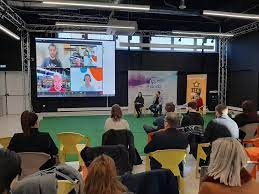 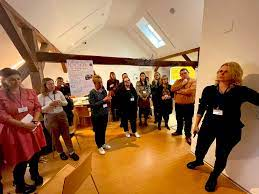 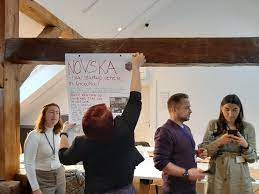 Ministarstvo regionalnog razvoja i fondova EU - sufinanciranje rashoda Grada za projekt "Bitno je (na)učiti gospodariti otpadom"12.560,65 knDržavni proračun RH – naknada štete za elementarnu nepogodu54.475,55 knMinistarstvo financija - Porezna uprava - zamjena prozora na zgradi gradske vijećnice46.218,80 knMinistarstvo gospodarstva i održivog razvoja- doznaka sredstava za JVP Grada Novske 8.593,75 knMinistarstvo rada, mirovinskog sustava, obitelji i socijalne politike - projekt "NE ovisnosti" % - 15 % nacionalnog sufinanciranja32.600,49 knMinistarstvo rada, mirovinskog sustava, obitelji i socijalne politike - projekt "Želim raditi, želim pomoći!", II. faza - 15 % nacionalnog sufinanciranja350.795,28 knMinistarstvo rada, mirovinskog sustava, obitelji i socijalne politike - projekt "Želim raditi, želim pomoći!", I. faza - 15 % nacionalnog sufinanciranja (prema završnom izvješću)62.959,70 knMinistarstvo rada, mirovinskog sustava, obitelji i socijalne politike - projekt "Dom izvan doma" - 15 % nacionalnog sufinanciranja 34.323,10 knŽupanijsko izborno povjerenstvo - doznaka sredstava za rad biračkih odbora - lokalni izbori 2021.185.191,57 knSisačko-moslavačka županija - "Komemorativni skup"64.988,40 knSisačko-moslavačka županija - ogrjev164.850,00 knMinistarstva zaštite okoliša i energetike - projekt "Bitno je (na)učiti gospodariti otpadom" - završno izvješće23.664,87 knMinistarstvo rada, mirovinskog sustava, obitelji i socijalne politike - projekt "Dom izvan doma"- 85 % EU dio sufinanciranja524.605,70 knMinistarstvo rada, mirovinskog sustava, obitelji i socijalne politike - projekt "NE ovisnosti"- 85 % EU dio sufinanciranja184.736,15 knMinistarstvo rada, mirovinskog sustava, obitelji i socijalne politike - projekt "Želim raditi, želim pomoći", II. faza- 85 % EU dio sufinanciranja1.987.839,95 knMinistarstvo rada, mirovinskog sustava, obitelji i socijalne politike - projekt "Želim raditi, želim pomoći", I. faza- 85 % EU dio sufinanciranja (završno izvješće)356.771,63 knDom za starije i nemoćne Sisak - projekt "Dnevni centar za starije osobe" - plaće članova projektnog tima361.257,28 knHrvatski zavod za zapošljavanje - mjera javni radovi - ugovor 1117-21 - 85 % EU dio sufinanciranja12.596,62 knHrvatski zavod za zapošljavanje - mjera javni radovi - ugovor 1135-21 - 85 % EU dio sufinanciranja14.168,56 knHrvatski zavod za zapošljavanje - mjera javni radovi - ugovor 1136-21 - 85 % EU dio sufinanciranja57.554,09 knHrvatski zavod za zapošljavanje - mjera javni radovi - ugovor 1137-21 - 85 % EU dio sufinanciranja26.917,75 knHrvatski zavod za zapošljavanje - mjera javni radovi - ugovor 1138-21 - 85 % EU dio sufinanciranja67.155,75 knHrvatski zavod za zapošljavanje - mjera javni radovi - ugovor 1152-21 - 85 % EU dio sufinanciranja12.596,62 knHrvatski zavod za zapošljavanje - priznavanje prihoda tekuće godine podskupine 638 s konta obveza 23957 (obveze za EU predujmove), EU dio sufinanciranja programa javnih radova po ugovorima105.078,53 knHrvatski zavod za zapošljavanje - mjera javni radovi - ugovor 1116-21 - 85 % EU dio sufinanciranja178.861,38 knMinistarstvo rada, mirovinskog sustava, obitelji i socijalne politike - projekt "NE ovisnosti"- 85 % EU dio sufinanciranja (nabava opreme)18.954,32 knMinistarstvo regionalnog razvoja i fondova EU - nabava mobilnog reciklažnog dvorišta - 85% EU dio122.256,03 knMinistarstvo rada, mirovinskog sustava, obitelji i socijalne politike - projekt "Dom izvan doma"- 85 % EU dio sufinanciranja (nabava opreme)63.870,70 knDom za starije i nemoćne Sisak - projekt "Dnevni centar za starije osobe" - radovi 1.681.369,38 knGodina/materijalni rashodiNaknade troškova zaposlenimaRashodi za materijal i energijuRashodi za uslugeNaknade troškova osobama izvan radnog odnosaOstali nespomenuti rashodi poslovanja2021.1.101.010,563.065.303,7115.184.495,7322.471,382.234.402,212020.1.137.282,102.749.343,0611.226.718,3314.466,161.611.568,56Grad/proračunski korisniciPotraživanja za prihode poslovanja i ostala potraživanjaPotraživanja od prodaje nefinancijske imovineUkupnoGrad Novska17.349.421,00 kn743.294,00 kn18.092.715,00 knPučko otvoreno učilište Novska969.079,00 kn0,00 kn969.079,00 knGradska knjižnica i čitaonica „Ante Jagar“ Novska50.618,00 kn0,00 kn50.618,00 knDječji vrtić „Radost“ Novska245.884,00 kn0,00 kn245.884,00  knJavna vatrogasna postrojba Grada Novske14.775,00 kn0,0014.775,00 knUkupno18.629.777,00 kn743.294,00 kn19.373.071,00 knGrad/proračunski korisniciStanje nepodmirenih dospjelih obveza na dan 31.12.2021. godineGrad Novska1.936.570,00 knPučko otvoreno učilište Novska253.376,00 knGradska knjižnica i čitaonica „Ante Jagar“ Novska18.800,00 knDječji vrtić „Radost“ Novska57.906,00 knJavna vatrogasna postrojba Grada Novske0,00 knUkupno1.589.605,00 knRedni brojBrojčana oznaka programa Naziv programaPlanIzvršenje%1.1001Opće usluge javne uprave5.973.498,005.622.172,9794,122.1002Zdravstvo30.000,0017.412,8058,043.1003Razvoj civilnog društva937.000,00820.213,9487,544.1004Javne potrebe u kulturi590.050,00574.082,6297,295.1005Sufinanciranje obrazovanja2.085.438,002.014.843,5896,616.1006Provedba mjera  obiteljske populacijske politike652.340,00649.839,6099,627.1007Socijalna skrb918.110,00861.830,7093,878.1008Razvoj sporta i rekreacije1.860.204,001.814.982,0197,579.1009Manifestacije50.000,0039.377,4678,7510.1010Sjećanja na Domovinski rat95.430,0095.414,1299,9811.1011Program „Zaželi“3.714.550,002.502.912,1067,3812.1012Program za djecu i mlade70.000,0019.288,1327,5513.1013Operativni program „Učinkoviti ljudski potencijali“1.443.232,00706.413,5948,9514.1014Širenje mreže socijalnih usluga u zajednici, I. faza527.382,00277.620,2952,6415.1015Programi u kulturi Pučkog otvorenog učilišta934.201,00920.763,9798,5616.1016Programi obrazovanja1.895.557,001.430.294,2675,4617.1017Programi knjižnične djelatnosti1.779.691,001.668.543,8993,7518.1018Predškolski odgoj8.079.753,007.586.016,1093,8919.1019Mjesna samouprava43.445,0016.510,1338,0019 programaUkupno31.679.881,0027.638.532,2687,24Redni brojNaziv udrugeNaziv projektaDodijeljeni iznos1.Novljanske mažoretkinjeAktiviraj se, razvijaj se13.000,002.Atletski klub „Novljanska grupa atletičara“ NovskaAktivirajmo NOGE vol. 2.70.000,00Sredstva su utrošena 50%3.Odred izviđača „Zelena patrola“ RajićMeđunarodni izviđački kamp „DUPIN“ 2021. (Druženje Uz Pjesmu i Igru Novska)13.000,004.Sportski nogometni klub „Libertas“Sportska igraonica za djecu4.000,005.Udruga mladih NovskaMladi za razvoj lokalne zajednice40.000,006.Športska udruga – Atletski klub „JAK“ JasenovacRad atletske škole2.000,007.Udruga za poticanje sportskih aktivnosti i komunikacijske kreativnosti „Ogrc“Škola plivanja5.000,008.Društvo naša djeca „Osmijeh“ RajićKorak po korak od tradicije do suvremenih tehnologija3.000,00Redni brojNaziv udrugeNaziv projektaDodijeljeni iznos1.Udruga invalida rada KutinaSocijalnim uslugama do bolje kvalitete života osoba s invaliditetom i starijih osoba2.000,002.Udruga osoba s invaliditetom Sisačko - moslavačke županijeSocijalne usluge za osobe s invaliditetom s područja Grada Novske8.000,003.Udruga slijepih Grada Kutine i dijela SMŽSlijepi u kuhinji2.000,004.Udruga umirovljenika NovskaInstitucionalna potpora za rad umirovljenika Novska18.000,005.Centar za žene ADELASavjetovalište i sklonište za žene i djecu žrtve nasilja u obitelji5.000,00Redni brojNaziv udrugeNaziv projektaDodijeljeni iznos1.Gradski ogranak Udruge hrvatskih dragovoljaca Domovinskog rata Grada NovskePromicanje vrijednosti Domovinskog rata prema planu i programu udruge u 2021. godini22.000,002.Hrvatski časnički zbor grada Novske, općina Jasenovac i LipovljaniProvođenje plana i programa Udruge HČZ Novska u 2021. godini6.000,003.Udruga hrvatskih branitelja Domovinskog rata policije Sisačko - moslavačke županije Podružnica NovskaObilježavanje Dana policije i pogibije hrvatskih branitelja, policajaca Policijske postaje Novska 2021.8.000,004.Udruga hrvatskih vojnih invalida Domovinskog rata NovskaRedovan rad Udruge prema planu i programu u 2021. godini13.500,005.Udruga hrvatskih vojnih invalida Domovinskog rata NovskaInstitucionalna potpora HVIDR-i i drugim udrugama iz Domovinskog rata (URPBDR, UUHBDR, GO UHDDR, HČZ, UHBDRP SMŽ PODR. NOVSKA)104.000,006.Udruga roditelja poginulih branitelja Domovinskog rata - NovskaPromicanje Domovinskog rata prema planu i programu udruge za 2021. godinu9.000,007.Udruga specijalne jedinice policije iz Domovinskog rata "RIS" Kutina - Podružnica NovskaRedovan rad Udruge i obilježavanje obljetnica značajnih događanja iz Domovinskog rata 6.000,008.Udruga udovica hrvatskih branitelja iz Domovinskog rata Republike Hrvatske - NovskaSjećanje na Domovinski rat "Ne zaboravljamo ih - s nama su" 9.000,00Redni brojNaziv udrugeNaziv projektaDodijeljeni iznos1.Pčelarska udruga "Metvica" NovskaRedovan rad Pčelarske udruge „Metvica“ Novska6.000,002.Športski klub uzgajivača golubova listonoša "Novska  - 2009"Natjecanje golubova listonoša2.525,003.Udruga antifašističkih boraca i antifašista NovskaKonzerviranje porušenog spomenika sa kosturnicom na „Trokutu slavonskom“ i postavljanje spomen ploče te postavljanje poprsja Marije-Mice Vidović i Veljka Rađenovića na groblju u Novskoj6.000,004.Moto-klub „Škorpion“ NovskaObilježavanje Vukovarske tragedije i redovan rad4.000,005.Udruga uzgajivača konja Hrvatski posavac-NovskaGodišnja djelatnost-ograđivanje pašnjaka i izložba konja hrvatski posavac5.000,00Redni brojNaziv udrugeNaziv projektaDodijeljeni iznos1.Povijesna postrojba Gradiške pukovnije-NovskaOpremanje povijesne postrojbe Gradiške graničarske pukovnije10.000,00Redni brojNaziv udrugeNaziv projektaDodijeljeni iznos1.Udruga osoba s invaliditetom Sisačko-moslavačke županijeSufinanciranje režijskih troškova za 2021. godinu5.167,202.Udruga žena „Iskra“ NovskaSufinanciranje režijskih troškova za 2021. godinu8.700,003.Rukometni klub „Novska“ NovskaSufinanciranje režijskih troškova3.600,004.Odred izviđača „Zelena patrola“ RajićSufinanciranje režijskih troškova za 2021. godinu20.000,005.Udruga mladih NovskaSufinanciranje režijskih troškova za 2021. godinu20.000,006.Atletski klub „Novljanska grupa atletičara“ NovskaSufinanciranje režijskih troškova za 2021. godinu20.000,00Redni brojNaziv udrugeNaziv projektaDodijeljeni iznos1.Društvo likovnih autora Novske"TRIK 2021."2.000,002.Hrvatsko filatelističko - numizmatičko društvo „Novska '94“Organizacija filatelističkih izložbi i izlaganje na izložbama drugih organizatora3.000,003.Kulturno - umjetničko društvo "Javor" Jazavica - Voćarica - RoždanikRedovna djelatnost8.000,004.Kulturno - umjetničko društvo "Javor" Jazavica - Voćarica - Roždanik Obilježavanje deset godina rada Udruge8.000,005.Kulturno - umjetničko društvo "Kolo" Stari GrabovacRedovna djelatnost13.000,006.Kulturno umjetničko društvo "Šubić" NovskaPromicanje i očuvanje kulturne baštine Zapadne Slavonije-novljanskog kraja30.000,007.Kulturno umjetničko društvo BročiceRedovan rad KUD-a Bročice3.000,008.Novljansko akademsko društvo NovskaRedovan rad Novljanskog akademskog društva - promocija i razvoj kulturnih djelatnosti na području Grada Novske 5.000,009.Novljansko akademsko društvo NovskaKonferencija „Društveni i gospodarski razvoj Novske i okolice“ u sklopu obilježavanja 10. obljetnice osnivanja i djelovanja Društva5.000,0010.Ogranak Matice hrvatske u NovskojŽeljka Pugelnik Vuković: Posvuda te imam (zbirka poezije)5.000,0011.Udruga žena "Iskra" NovskaTradicijska baština - očuvanje i prenošenje znanja o rukotvorinama novljanskog kraja3.000,0012.Društvo hrvatskih književnikaKnjiževni tabure3.000,0013.Društvo hrvatskih književnikaRedovni rad Ogranka Sisačko-moslavačke županije5.000,0014.Društvo hrvatskih književnikaKorzo slova, natječaj za najbolju neobjavljenu knjigu autora SMŽ-a2.000,00Redni brojNazivNaziv projektaDodijeljeni iznos1.Župa bl. Alojzija Stepinca NovskaPostavljanje fasade na Pastoralni centar „Bl. Alojzije Stepinac“ u Novskoj150.000,002.Župa sv. Luke ev. NovskaRekonstrukcija i obnova župne crkve sv. Luke ev. Novska250.000,00Redni brojNazivNaziv projektaDodijeljeni iznos1.Župa bl. Alojzija Stepinca NovskaDovršetak uređenja fasade na Pastoralnom centru „Bl. Alojzije Stepinac“,  Novska50.000,00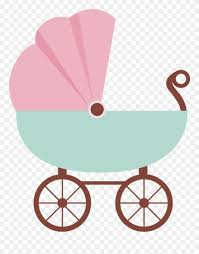 SIJEČANJVELJAČAOŽUJAKTRAVANJSVIBANJLIPANJUKUPNO 
1. - 6. mj.SRPANJKOLOVOZRUJANLISTOPADSTUDENIPROSINACUKUPNO
7. - 12. mj.UKUPNO
1. - 12. mj.SIJEČANJVELJAČAOŽUJAKTRAVANJSVIBANJLIPANJUKUPNO 
1. - 6. mj.SRPANJKOLOVOZRUJANLISTOPADSTUDENIPROSINACUKUPNO
7. - 12. mj.UKUPNO
1. - 12. mj.2005.9139111115681213716138691372006.18171321198961791441610701662007.12981591467131013171214791462008.178171714679111527121814971762009.13201112111784191714141514931772010.111011131614751716252020171151902011.1520211718141052120142620221232282012.1132181719181151721121426111012162013.1166124544131371389631072014.11516231177315151381210731462015.1114101179621611912713671292016.6109.81244913121315715751242017.12311710145711125131211641212018.147128710589141471210661242019.9111113812641210513410541182020.1381213108641191191616721362021.1278137105714 145161151 108Rb.Naziv sportskog klubaIsplaćena sredstva u  2021.1.SNK Libertas265.412,522.HNK Sloga130.044,073.NK Sokol31.946,31 4.ŠNK Strug31.946,31 5.ŠNK Croatia31.946,31 6.NK Nafta13.875,677.Rukometni klub Novska88.094,378.Ženski rukometni klub Novska67.280,859.Košarkaški klub Novska51.791,7310.Teniski klub Novska16.457,1911.Sportski stolnoteniski klub Novska15.368,10 12.Taekwondo klub Ogrc17.788,26 13.Kuglački klub Novska123.267,58  14.Badminton klub Novska17.183,22 15.Ženski kuglački klub Novska19.240,38 16.Kuglački klub Slavonija15.973,14 17.Kuglački klub Belina11.616,84 18.Šahovski klub Obrtnik9.196,66 19.Športsko ribolovno društvo Karas12.907,6020.Planinarsko društvo „Zmajevac“5.010,11 21.Fitnes klub Baš fit2.636,90 22.Udruga „Ogrc“5.537,49 23.Udruga športske rekreacije Nora5.085,45 24.Športski nogometni klub Tomislav Veterani2.749,91 25.Veterani rukometnog kluba Novska2.975,93 26.ŠSD Oš Novska12.461,0427.ŠSD Srednjoškolac14.922,4828.ŠSD Oš Rajić4.615,20  29.Odbojkaški klub invalida Novska8.800,00 Rb.Naziv sportskog klubaIsplaćena sredstva u  2021.1.SNK Libertas77.000,00 Rb.Naziv sportskog  klubaIsplaćena sredstva u 2021.1.Veteranski rukometni klub Novska 2.520,002.Teniski klub Novska 8.100,00 Redni brojBrojčana oznaka programa u proračunu za 2021.Naziv programaPlanIzvršenje%1.1021Upravljanje i razvoj komunalne infrastrukture2.540.193,002.418.752,7495,222.1022Upravljanje imovinom10.232.278,0010.002.333,5997,753.1023Projektiranje i građenje objekata u vlasništvu Grada32.870.764,0015.422.420,4346,924.1024Održavanje objekata i uređaja komunalne infrastrukture9.182.690,009.181.550,2599,995.1025Projektiranje i građenje objekata i uređaja komunalne infrastrukture6.918.850,006.066.140,3787,686.1026Zaštita okoliša2.663.650,002.059.434,1477,327.1027Zaštita, očuvanje i unapređenje zdravlja308.100,00283.012,3191,868.1028Prostorno uređenje i unapređenje stanovanja159.500,00159.447,0499,979.1029Organiziranje i provođenje zaštite i spašavanja3.980.058,003.768.178,7394,6810.1035Campus gaming industrije171.355,00134.092,6078,2510 programaUkupno69.027.438,0049.495.362,2071,70Pokazatelj rezultataDefinicijaJedinicaCiljana vrijednost 2021.Realizacija 1.1.-31.12. 2021.Indeks %Režijski troškovi za strujuNastojanje da se režijski troškovi zadrže na istoj razini ili smanjekWh200 000190 04495 %Režijski troškovi za voduNastojanje da se režijski troškovi zadrže na istoj razini ili smanjem33 5003 14890 %Režijski troškovi za plinNastojanje da se režijski troškovi zadrže na istoj razini ili smanjem373 00019 54327 %Pokazatelj rezultataDefinicijaJedinicaPolazna vrijednostCiljana vrijednost 2021.Realizacija 1.1.-31.12. 2021.Indeks%Osnivanje đačkog domaOsnivanje i početak rada đačkog domaPostotak realizacije0100 %0 %0 %Osnivanje doma za starije i nemoćneOsnivanje i početak rada doma za starijePostotak realizacije010 %0 %0 %Pokazatelj rezultataDefinicijaJedinicaCiljana vrijednost 2021.Realizacija 1.1.-31.12. 2021.Indeks %Broj legaliziranih objekataLegalizacija nelegalno sagrađenih objekataBroj legaliziranih objekata5360 %Pokazatelj rezultataDefinicijaJedinicaPolazna vrijednostCiljana vrijednost 2021.Realizacija 1.1.-31.12. 2021.Indeks %Broj automobilaRedovnim održavanjem držati automobile u ispravnom stanjuBroj automobila544100 %Pokazatelj rezultataDefinicijaJedinicaCiljana vrijednost 2021.Realizacija 1.1.-31.12. 2021.Indeks %Broj otkupljenih česticaOtkupom zemljišta stvoriti preduvjete za gradnju CentraUkupan broj otkupljenih čestica111091 %Pokazatelj rezultataDefinicijaJedinicaCiljana vrijednost 2021.Realizacija 1.1.-31.12. 2021.Indeks %Broj intervencijaRedovnim održavanjem držati zgradu u upotrebljivom stanjuBroj intervencija181689 %Pokazatelj rezultataDefinicijaJedinicaCiljana vrijednost 2021.Realizacija 1.1.-31.12. 2021.Indeks %Broj intervencijaRedovnim održavanjem držati stanove u upotrebljivom stanjuBroj intervencija1500 %Pokazatelj rezultataDefinicijaJedinicaCiljana vrijednost 2021.Realizacija 1.1.-31.12. 2021.Indeks %Broj intervencijaRedovnim održavanjem držati objekte u upotrebljivom stanjuBroj intervencija10550 %Pokazatelj rezultataDefinicijaJedinicaCiljana vrijednost 2021.Realizacija 1.1.-31.12. 2021.Indeks %Broj intervencijaRedovnim održavanjem držati objekte u upotrebljivom stanjuBroj intervencija181267 %Investicijsko ulaganjeInvesticijsko ulaganje u obnovu interijera objekataBroj objekata11100 %Pokazatelj rezultataDefinicijaJedinicaCiljana vrijednost 2021.Realizacija 1.1.-31.12.2021.Indeks %Broj projekataProjektiranja koja nisu redovno planiranaBroj projekata33100 %Pokazatelj rezultataDefinicijaJedinicaCiljana vrijednost 2021.Realizacija 1.1.-31.12. 2021.Indeks %Postotak izgrađenostiObjekt se obnavlja kroz tri godinePostotak izgrađenosti30 %25 %83 %Pokazatelj rezultataDefinicijaJedinicaCiljana vrijednost 2021.Realizacija 1.1.-31.12. 2021.Indeks %Postotak izgrađenostiObnova objektaPostotak izgrađenosti100 %100 %100 %Pokazatelj rezultataDefinicijaJedinicaCiljana vrijednost 2021.Realizacija 1.1.-31.12. 2021.Indeks %Postotak izgrađenostiObnova objektaPostotak izgrađenosti100 %90 %90 %Pokazatelj rezultataDefinicijaJedinicaCiljana vrijednost 2021.Realizacija 1.1.-31.12.2021.Indeks %Postotak izgrađenostiObnova objektaPostotak izgrađenosti100 %90 %90 %Pokazatelj rezultataDefinicijaJedinicaCiljana vrijednost 2021.Realizacija 1.1.-31.12.2021.Indeks %m2 površineKošnja zelenih površinam215000004.714.840314 %m2 površineČišćenje prometnih i pješačkih površinam235000004.398.972126 %Komada posađenoSadnja ukrasnog cvijeća i drvećakom100101101 %Pokazatelj rezultataDefinicijaJedinicaCiljana vrijednost 2021.Realizacija 1.1.-31.12. 2021.Indeks %Broj intervencijaIntervencije na održavanju kako bi se držalo objekte u upotrebljivom stanjuBroj intervencija1215125 %Pokazatelj rezultataDefinicijaJedinicaCiljana vrijednost 2021.Realizacija  01.01.-31.12. 2021.Indeks %Broj intervencijaIntervencije na održavanju kako bi se držalo rasvjetu u upotrebljivom stanjuBroj intervencija1255458 %Pokazatelj rezultataDefinicijaJedinicaCiljana vrijednost 2021.Realizacija 01.01-31.12. 2021.Indeks %Broj intervencijaČišćenje snijega raljenjemBroj intervencija2000 %Broj intervencijaPosipanje soliBroj intervencija20525 %Pokazatelj rezultataDefinicijaJedinicaCiljana vrijednost 2021.Realizacija 1.1.-31.12. 2021.Indeks %Broj projekataProjektiranja koja nisu redovno planiranaBroj projekata12200 %Pokazatelj rezultataDefinicijaJedinicaPolazna vrijednostCiljana vrijednost 2021.Realizacija 1.1.-31.12. 2021.Indeks %Postotak izrađenostiProjekt spojne ceste i parkiralištaPostotak izrađenosti50 %100 %0 %50 %Pokazatelj rezultataDefinicijaJedinicaPolazna vrijednostCiljana vrijednost 2021.Realizacija 1.1.-31.12. 2021.Indeks %Postotak izgrađenostiGradnja zgrade mrtvačnice Postotak izgrađenosti0 %10 0%80 %80 %Pokazatelj rezultataDefinicijaJedinicaPolazna vrijednostCiljana vrijednost 2021.Realizacija 1.1.-31.12. 2021.Indeks %Postotak izgrađenostiIzgradnja aglomeracijePostotak izgrađenosti0 %85 %75 %88 %Pokazatelj rezultataDefinicijaJedinicaPolazna vrijednostCiljana vrijednost 2021.Realizacija 1.1.-31.12. 2021.Indeks %Postotak izrađenosti projektaIzrada glavnog projekta Postotak izgrađenosti50 %100 %100 %100 %Pokazatelj rezultataDefinicijaJedinicaPolazna vrijednostCiljana vrijednost 2021.Realizacija 1.1.-31.12. 2021.Indeks %Postotak izgrađenostiGradnja rasvjetePostotak izgrađenosti0 %100 %100 %100 %Pokazatelj rezultataDefinicijaJedinicaPolazna vrijednostCiljana vrijednost 2021.Realizacija 1.1.-31.12. 2021.Indeks %Postotak izgrađenostiGradnja rasvjetePostotak izgrađenosti0 %100 %100 %100 %Pokazatelj rezultataDefinicijaJedinicaPolazna vrijednostCiljana vrijednost 2021.Realizacija 1.1.-31.12. 2021.Indeks %Postotak izgrađenostiGradnja rasvjetePostotak izgrađenosti0 %100 %100 %100 %Pokazatelj rezultataDefinicijaJedinicaPolazna vrijednostCiljana vrijednost 2021.Realizacija 1.1.-31.12. 2021.Indeks %Postotak izgrađenostiGradnja rasvjetePostotak izgrađenosti0 %100 %100 %100 %Pokazatelj rezultataDefinicijaJedinicaPolazna vrijednostCiljana vrijednost 2021.Realizacija 1.1.-31.12. 2021.Indeks %Postotak izgrađenostiRekonstrukcija šetnicePostotak izgrađenosti0 %100 %100 %100 %Pokazatelj rezultataDefinicijaJedinicaCiljana vrijednost 2021.Realizacija 1.1.-31.12. 2021.Indeks %Broj košnjiKošnja zelenih površina na grobljimakom./god.121083 %Komada izgrađenih i obnovljenih stazaIzgradnja novih i obnova postojećih staza na grobljimakom./kom.11100 %Pokazatelj rezultataDefinicijaJedinicaPolazna vrijednostCiljana vrijednost 2021.Realizacija 1.1.-31.12. 2021.Indeks %Postotak izgrađenostiGradnja rasvjetePostotak izgrađenosti0 %100 %100 %100 %Pokazatelj rezultataDefinicijaJedinicaCiljana vrijednost 2021.Realizacija 1.1.-31.12. 2021.Indeks %Broj očišćenih okućnicaČišćenje okućnica koje vlasnici ne održavajuBroj akcija čišćenja24200 %Pokazatelj rezultataDefinicijaJedinicaPolazna vrijednostCiljana vrijednost 2021.Realizacija 1.1.-31.12. 2021.Indeks %Postotak izvršenostiIzgradnja treće kazetePostotak izvršenosti0 %65 %60 %92 %Pokazatelj rezultataDefinicijaJedinicaPolazna vrijednostCiljana vrijednost 2021.Realizacija 1.1.-31.12. 2021.Indeks %Broj tretmanaProljetna i jesenska deratizacijaBroj tretmana/god.222100 %Broj tretmanaDezinsekcijaBroj tretmana/god.534133 %Broj intervencijaHvatanje i zbrinjavanje pasa lutalicaBroj intervencija/god.24241771 %Pokazatelj rezultataDefinicijaJedinicaPolazna vrijednostCiljana vrijednost 2021.Realizacija 1.1.-31.12. 2021.Indeks %Broj uzorakaIspitivanje na trihineluBroj uzoraka16601660153492 %Pokazatelj rezultataDefinicijaJedinicaCiljana vrijednost 2021.Realizacija 1.1.-31.12. 2021.Indeks %Broj ažuriranjaAžuriranje baze podataka i nadogradnja gradskog GIS-aBroj ažuriranja/god.22100 %Pokazatelj rezultataDefinicijaJedinicaPolazna vrijednostCiljana vrijednost 2021.Realizacija 1.1.-31.12. 2021.Indeks %Broj intervencijaIntervencije u sprečavanju požara i drugih nepogodaBroj intervencija/god.52503162 %Pokazatelj rezultataDefinicijaJedinicaCiljana vrijednost 2021.Realizacija 1.1.-31.12. 2021.Indeks %Broj intervencijaIntervencije u spašavanju unesrećenih i sl.Broj intervencija/god.3099330 %Redni brojBrojčana oznaka programa u proračunu za 2021.Naziv programaPlanIzvršenjeIndeks%1.1029Organiziranje i provođenje zaštite i spašavanja3.185.573,003.008.212,0494,43%Ukupno3.185.573,003.008.212,0494,43%Pokazatelj rezultataDefinicijaJedinicaCiljana vrijednost 2021.Realizacija 1.1.-31.12. 2021.Indeks %Broj intervencijaIntervencije u sprečavanju požara i drugih nepogodaBroj intervencija/god.50216432 %Redni brojBrojčana oznaka programa u proračunu za 2021.Naziv programaIznos1.1030Podrška gospodarstvu i održivom razvoju569.780,592.1031Gospodarstvo3.088.996,113.1032Energetska učinkovitost      226.279,38	4.1033Poticanje rada potporne institucije   1.112.400,11	5.1034Poticanje razvoja turizma      860.307,75	6.1036Techrevolution      128.698,22	6 programaUkupnoPokazatelj rezultataDefinicijaJedinicaPolazna vrijednostCiljana vrijednost 2021.Ostvarena vrijednost 2021.Broj subvencioniranih kreditaSubvencioniranje kamatne stope poduzetničkih kreditaBroj potpisanih ugovora o  subvenciji kamatne stope111211Broj danih poticajaBroj ostvarenih  potpora u poljoprivredi i gospodarstvu (početnici i postojeći poduzetnici)Broj ostvarenih potpora3080203Pokazatelj rezultataDefinicijaJedinicaPolazna vrijednostCiljana vrijednost 2021.Ostvarena vrijednost 2021.Broj poslovnih planovaIzrada i pomoć u izradi poslovnih planova poduzetnicima početnicimaBroj poslovnih planova/god.404524Broj prijavaPriprema dokumentacije za apliciranje na javne pozive za sufinanciranjeBroj izrađenih prijava505577Pokazatelj rezultataDefinicijaJedinicaPolazna vrijednostCiljana vrijednost 2021.Ostvarena vrijednost 2021.BrojmanifestacijaBroj manifestacija u organizaciji Turističke zajedniceBroj manifestacija/god.343